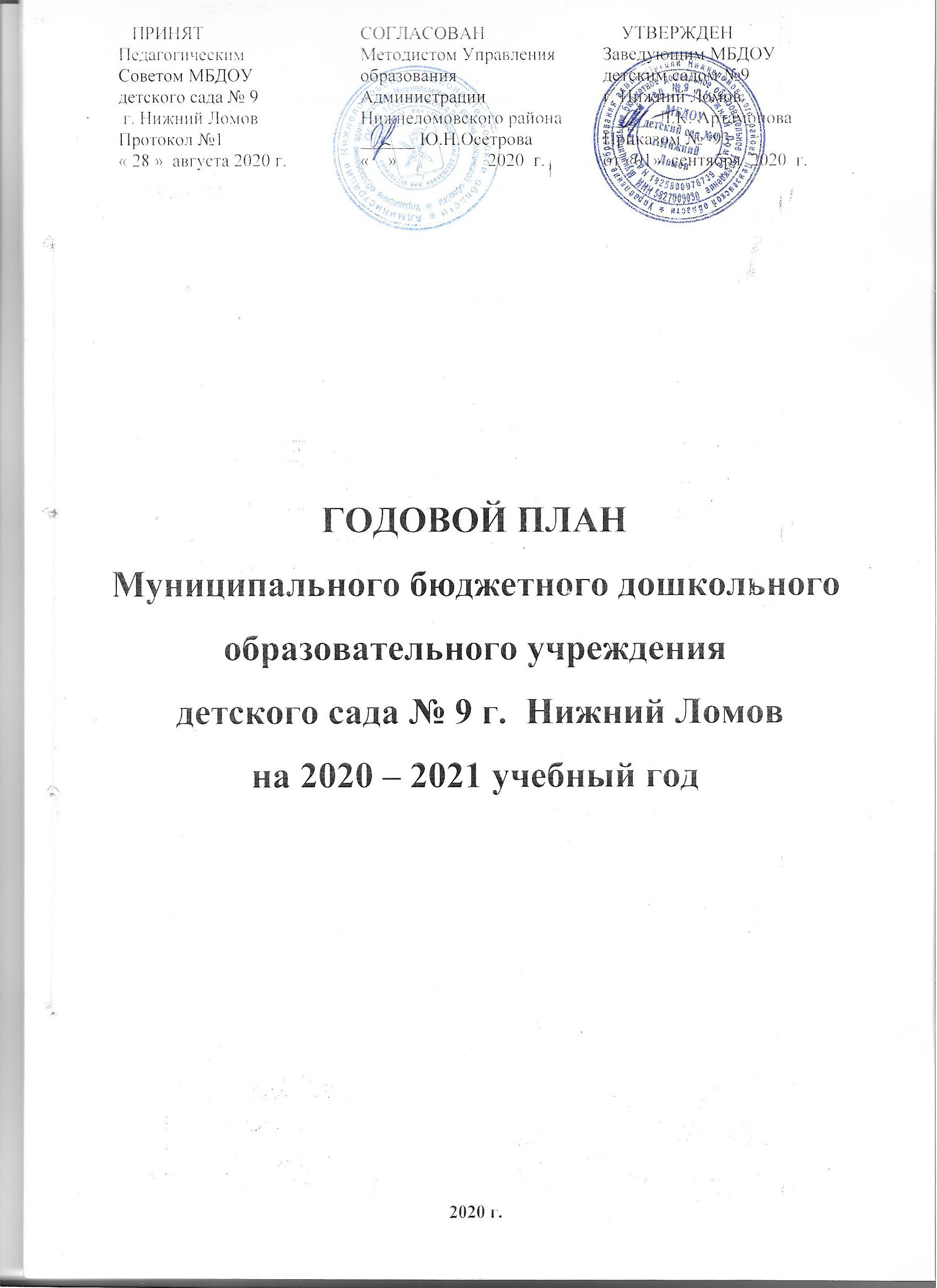 Общая характеристика образовательного учрежденияМуниципальное бюджетное  дошкольное образовательное учреждение детский сад №9 г. Нижний Ломов создано ПМК-55 треста «Облстрой» в 1980 году в целях воспитания, обучения и развития детей дошкольного возраста.  Постановлением Главы городской Администрации №121 «О принятии на баланс городской Администрации детского сада №9» от 30.12.1992 г. детский сад был принят на баланс городской Администрации г. Нижний Ломов.В едином государственном реестре юридических лиц 18.12.02. МДОУ детский сад №9 зарегистрирован за номером 1025800976739.Лицензия № 11833   от 22.03.16.  г. на осуществление образовательной деятельности.Свидетельство государственной аккредитации АА 183943  № 4578 от 14 мая 2008 года.Полное наименование детского сада –Муниципальное бюджетное  дошкольное образовательное учреждение детский сад № 9 г. Нижний ЛомовСокращенное наименование  — МБДОУ детский сад № 9 г. Нижний ЛомовПо своей организационно-правовой форме  детский сад является  бюджетным учреждением.   Тип –  дошкольная образовательная организация. Учредитель:Управление образования администрации Нижнеломовского районаНачальник Управления образования администрации Нижнеломовского района:Тетюшева Лариса ИвановнаАдрес: Пензенская область, город Нижний Ломов, улицателефон: (84154) , 4 — 47 — 80, 4-44-73электронная почта: lomovroo@sura.ruсайт: http://lomovroo.3dn.ru/График работы:понедельник — пятница — с 8.30 до 17.30Детский сад располагается в двух зданиях:1   — 442 150, Российская федерация, Пензенская область, г. Нижний Ломов, ул. Московская, д.73,2   — 442 150, Российская федерация, Пензенская область, г. Нижний Ломов, ул. Октябрьская, д.90Режим работы : с 7.00 до 19.00График работы: рабочие дни: понедельник – пятница; выходные дни: суббота, воскресенье, праздничные дни. Контактный телефон : (8412) 4-43-33Адрес электронной почты:DS9LOMOV@mail.ruАдрес сайта детского сада: detsad9nlДетский сад имеет 2 филиала:1 филиал – филиал  Муниципального бюджетного дошкольного образовательного учреждения  детского  сада № 9 г. Нижний Ломов   в с. ВиргаЮридический адрес филиала:442151, ул. Московская, д.73,г. Нижний Ломов,  Нижнеломовский район, Пензенская область.Фактический адрес: 442147, Пензенская область, Нижнеломовский район, с. Вирга, ул. Центральная, д. 2-А.Режим работы филиала: с 7.30 до 16.30График работы: рабочие дни: понедельник – пятница; выходные дни: суббота, воскресенье, праздничные дни. Контактный телефон : (84154) 5-42-332 филиал – филиал  Муниципального бюджетного дошкольного образовательного учреждения  детского  сада № 9 г. Нижний Ломов   в с. СорокиноЮридический адрес филиала:   442151, ул. Московская, д.73, г. Нижний Ломов,  Нижнеломовский район, Пензенская областьФактический адрес:   442136, Пензенская область, Нижнеломовский район,с. Сорокино, ул. Школьная, д. 8 АРежим работы филиала: с 7.30 до 16.30График работы: рабочие дни: понедельник – пятница; выходные дни: суббота, воскресенье, праздничные дни. Контактный телефон : (84154) 5-92-39 Детский сад посещают дети от 1,5 до 8 лет. Комплектование групп осуществляется   в соответствии с Порядком приема детей в Муниципальное бюджетное дошкольное образовательное учреждение детский сад № 9 г. Нижний Ломов.Детский сад рассчитан на 160 мест (по адресу Московская д.73) и 160 мест (по адресу Октябрьская, д.90). Филиал в с. Вирга рассчитан на 30 мест.Филиал в с. Сорокино на 18 мест.МБДОУ детский сад №9 г. Нижнего Ломова и филиалы Муниципального бюджетного дошкольного образовательного учреждения детского сада № 9 г. Нижний Ломов  в с.Вирга и с. Сорокино имеют право ведения образовательной деятельности по Основной  образовательной программе дошкольного образования Муниципального бюджетного дошкольного образовательного учреждения детского сада № 9 г. Нижний Ломов.Заведующий детским садом – Артамонова Лариса Константиновна. Высшее педагогическое   образование, стаж работы в должности заведующей – 12 лет, общий – 37 лет.Старший методист – Шадрина Ольга Петровна, высшее педагогическое образование, общий стаж работы – 36 лет, в должности – 23 года.Старший воспитатель   - Ушанова Елена Васильевна, высшее образование, общий стаж 24 года, стаж работы в должности 3 года.  Старший воспитатель Красавчик Валентина Давыдовна, среднее специальное образование.  Стаж работы 45 лет.Старший воспитатель Шакурская Ирина Евгеньевна, среднее специальное образование . Стаж работы 34 года.Педагогов в МБДОУ детском  саду  № 9 г. Нижний Ломов и филиалах в с. Вирга и с. Сорокино  32: старший методист, 3 старших воспитателя,  26 воспитателей, 2 музыкальных руководителя.В настоящее время в ДОУ сформирован профессионально грамотный и творческий коллектив. Уровень квалификации педагогических работников образовательного учреждения   соответствует квалификационным характеристикам  по соответствующей должности.Средний возраст педагогического коллектива - 46 лет. Средний педагогический стаж коллектива - 24 лет.  27 педагогов имеют профильное образование. 8 человек имеют высшее педагогическое образование. 19 человек   среднее специальное педагогическое образование. 8 педагогов имеют высшую квалификационную категорию, 15 педагогов первую квалификационную категорию.  3 педагога –Отличники народного просвещения, 6 педагогов награждены Почетными грамотами Министерства образования и науки Российской Федерации, 14 педагогов - Почетными грамотами Министерства образования и науки Пензенской области, 25 человек награждены Почетными грамотами Управления образования администрации Нижнеломовского района,Имеют благодарственные письма главы администрации Нижнеломовского района за добросовестный и многолетний труд – 7 педагогов. 3 педагога в 2018 году награждены Благодарность Центральной избирательной комиссией Российской ФедерацииНаграждены дипломом за первое место в муниципальном конкурсе «Лучший воспитатель образовательного учреждения» (2011, 2013, 2018 год) три педагога, за второе место (2015 год)-1 педагог, за 3 место (2016, 2019 год)– 2 педагога. Дипломами за участие в областном конкурсе «Лучший воспитатель образовательного учреждения» в номинации «Воспитатель - методист» в 2011 и 2013 годах награждены  2 педагога, в 2018 году – 1 педагог. Победитель   конкурса Педагогический олимп в 2011 стал один педагог,  в 2012 году - один педагог.Все педагоги регулярно проходят курсы повышения квалификации в ГАОУ ДПО ИРР ПО. В сентябре-декабре 2019 года курсы повышения квалификации прошли  2 человека, в мае 2020 15 человек, в июне 2020 года 2 человека.Аттестовались за период с сентября по декабрь 2019 года  9 человек.( 3 человека –высшая категория, 6 – первая категория). Педагоги активно участвуют в конкурсах, семинарах, конференциях, выставках,  методических объединениях различного уровня.  В августе 2019 года участвовали  в работе диалоговой площадки на районном августовском педагогическом совещании «Национальный проект «Образование»: от развития личности до процветания района» педагои Шадрина О.П,, Ушанова Е.В., Семенникова Е.В., Варламова Л.В, Ёлкина Е.А., Степанова Л.Н, ;  в методическом районном объединении работников  дошкольного образования Нижнеломовского района «Современные формы работы по социально-коммуникативному развитию дошкольников» Орлова Е.В., Лебедева Л.Н.Корнеева О.В. выступила с опытом работы «Предметная деятельность детей  раннего возраста как предвестник сюжетно ролевой игры»  на круглом столе 14 ноября 2019 года  в ГАОУ ДПО ИРР ПО.Шадрина О.П. приняла участие в семинаре «Аттестация педагогических кадров»  28 ноября 2019 года в ГАОУ ДПО ИРР ПО. В январе 2020 года Орлова Е.В, поделилась опытом (мастер-класс « Кинезиология для дошкольников») работы  на  методическом районном объединении работников  дошкольного образования Нижнеломовского района, а в марте 2020 года приняла участие в районном заочном конкурсе «Лучший воспитатель дошкольной образовательной организации», стала дипломантом.В феврале 2020 года Мясникова О.В. и Позднякова О.Е. приняли участие в областном конкурсе видео-презентаций  ГАОУ ДПО ИРР ПО для детей дошкольного возраста «Я и мое здоровье». В марте 2020 года 5 педагогов (Шевякова В.М,, Кочержова Е.Н., Шлюханова Т.М., Позднякова О.Е, Коновалова И.А.) участвовали в V областном конкурсе «Образовательные интернет-ресурсы педагогических работников Пензенской области », получили сертификаты. Для роста  профессионального мастерства  педагогов проведены: *педагогические советы «Организация деятельности педагогического коллектива в 2019-2020 учебном году», «Игровые  технологии в познавательном развитии дошкольников в контексте обновления содержания дошкольного образования»; «Проектная деятельность в патриотическом воспитании дошкольников в детском саду», «Итоги деятельности педагогического коллектива в 2019-2020 учебном году»;*деловые игры «Внедрение стандарта профессиональной деятельности педагога - новый шаг к качеству образования» отв. Шадрина О.П., Ушанова Е.В.; «Воспитание нравственно - патриотических чувств детей дошкольного возраста в процессе взаимодействия ДОУ с семьёй»   Отв.Шишлова Е.Ю.,Есина Г.М.; «Актуальность и эффективность использования квест – технологии в развитии познавательной активности дошкольников.» Отв. Гостева Л.А.; «Аттестация педагогов в соответствии с ФГОС ДО» отв. Шадрина*мастер-классы «Кейс-технология как один из инновационных методов в образовательном процессе ДОУ» Отв. Шевякова В.М.  ; « Палочки Кюизнера как полифункциональное дидактическое средство интеллектуального развития» отв. Позднякова О.Е.;  «Музыкальный чемоданчик» отв. Швагрева  О.Н.; «Формирование основ пожарной безопасности  у дошкольников » отв. Кочержова Е.Н.;. «Азбука дорожной безопасности» отв. Варламова Л.В.; «Работа с календарем, как способ решения задач математического образования дошкольников» отв. Шлюханова Т.М.,Боровкова Н.В; «Использование интерактивных приемов в работе нравственно - патриотического воспитания дошкольников»  отв. Собко О.А.,Степанова Л.Н.; «Нетрадиционные техники изодеятельности  в детском саду» отв. Мясникова О.В., Позднякова О.Е.Продолжил работу Семинар-практикум «Охрана жизни и здоровья детей дошкольного возраста».Члены   коллектива  реализуют планы самообразования . Для реализации вариативной части  ООП ДО по познавательному развитию воспитанников в ДОУ реализуются   региональный проект  «Элементарная математика в детском саду», проекты детского сада «С чего начинается Родина?», «Волонтерское движение в детском саду ».Для   реализации    образовательных технологий «Моя малая Родина», «Здоровый дошкольник», «PROчтение» проводился  ряд детско-взрослых проектов с дошкольниками и их родителями: « Любимый край Пензенский»,   «Нижний Ломов вчера и сегодня» , «Я здоровье юерегу» и другие. Педагоги участвовали в международных  и российских конкурсах. Ермолаева Н.А, -диплом 1 место МААМ.RU «Творческий конкурс «Золотой пост», Позднякова О.Е. и Корнеева О.В. награждены «Благодарственными письмами» за активную подготовку детей в участии в творческом конкурсе «Спасибо деду за Победу!».  Шадрина О.П, получила грамоту за I место во Всероссийской олимпиаде Образовательный  марафон», Благодарственное письмо за активное участие воспитанников в Международной Олимпиаде "Глобус".  Мясникова О.В, награждена дипломом за I место в международном конкурсе «Бессмертный полк», Коновалова И.А, награждена грамотой за I место в олимпиаде «Экология», Корнеева О.В, - грамота I место  во Всероссийском творческом конкурсе «Время знаний» .Благодарственные письма получила заведующая детским садом от организационного комитета международного конкурса «Лисенок» за активное участие в проекте, от Международного образовательного портала   МААМ за обеспечение активного участие коллектива ДОО в обобщении и распространении передового педагогического опыта дистанционным способом, Благодарственным письмом Всероссийского творческого конкурса «Мы гордимся Великой Победой» за большую организационную и методическую помощь в проведении конкурса «Мы гордимся Великой Победой». МУНИЦИПАЛЬНОЕ БЮДЖЕТНОЕ ДОШКОЛЬНОЕОБРАЗОВАТЕЛЬНОЕ УЧРЕЖДЕНИЕДЕТСКИЙ САД № 9 Г. НИЖНИЙ ЛОМОВАнализ работыМБДОУ детского сада № 9 г. Нижний Ломов и филиалов в с. Вирга и с. Сорокино за 2019-2020 учебный год2020 годВ     2019 – 2020  учебном году в МБДОУ детском саду №9 г. Нижний Ломов функционировало 15  групп:разновозрастная группа «И» ( 5-6 лет)разновозрастная группа «Г» (5-6 лет) разновозрастная группа «П» (5-6 лет )разновозрастная группа «Н» ( 6 -7 лет)разновозрастная группа «Л» ( 6-7 лет)разновозрастная группа «Ж» (6-7 лет ) средняя группа «А»                (2 года)разновозрастная группа «В» (2-3 года)разновозрастная группа «М» (2-3 года)разновозрастная группа «Д» (2-3 года) разновозрастная группа «З» (3-4 года)разновозрастная группа «К» (2-3  года)разновозрастная группа №1 филиала в с. Вирга (2-4 года)разновозрастная группа №2  филиала в с. Вирга (4-6 лет)разновозрастная группа филиала в с. Сорокино (2-5 лет)Списочный состав 328 детей . В двух корпусах  292 ребенка, в филиале с. Сорокино - 7 детей,  в филиале с. Вирга - 29 детей. Фактическое посещение – 65 %  Не посещаемость  - 35%Причина недостаточной посещаемости: 69% - семейные обстоятельства (отпуск родителей, работа по графику)20% - прочие 11 % - болезни воспитанниковСоциальный паспорт семей воспитанников ДОУВсего семей 305АНАЛИЗ ГОДОВОГО ПЛАНА ПО ЗАДАЧАМ3 балла – задача выполнена полностью (оптимальный уровень), 2 балла - задача выполнена частично, есть положительные результаты  (достаточный уровень), 1 балл-    задача выполнена частично, есть некоторые результаты (допустимый уровень), 0 баллов - задача не выполнена (критический уровень)РАСПРЕДЕЛЕНИЕ ДЕТЕЙ ПО ГРУППАМ ЗДОРОВЬЯВ РАМКАХ КАЖДОГО ВОЗРАСТНОГО ПЕРИОДАВывод :   благодаря регулярному проведению физкультурных занятий, закаливающих процедур, использования в оздоровительной работе  «Тропы здоровья», активного взаимодействия с родителями воспитанников стабильным осталось  процентное соотношение детей с первой и второй группой здоровья. К сожалению   увеличилось количество детей с третьей группой здоровья. И в связи с приходом новых детей инвалидов и детей с ООП  увеличилось количество детей с 5 группой здоровья. Рекомендации:    ввести в систему оздоровительный бег и ритмическую гимнастику.АНАЛИЗ ОТКЛОНЕНИЙ В ЗДОРОВЬЕ ДЕТЕЙВывод:   увеличилось количество  воспитанников с хроническими заболеваниями .1Рекомендации:  Нужно активнее вести профилактическую работу по сохранению здоровья детей. Необходимо совместно с родителями воспитанников  повысить профилактическую работу по оздоровлению дошкольников:   усилить контроль над регулярностью проведения физкультурно-оздоровительных мероприятий, закаливания.ПОКАЗАТЕЛИ АДАПТАЦИИВНОВЬ ПРИБЫВШИХ ДЕТЕЙВывод:   адаптация прошла удовлетворительно. Тяжелых случаев не было.Рекомендации: активнее вести взаимодействие с родителями по адаптации дошкольников к детскому садуАНАЛИЗ ЗАБОЛЕВАЕМОСТИ И ПОСЕЩЕНИЯ  ДЕТЬМИ ДОУВывод:    В сравнении с прошлым годом количество случаев заболеваний на одного ребенка и количество часто болеющих детей уменьшилось. Рекомендации: Необходимо продолжать активизировать работу по оздоровлению детей, теснее сотрудничать с родителями детей.В детском саду два раза в год проводится антропометрия. Весной был организован   забор крови на общий анализ, выявлен один ребенок с низким гемоглобином и пролечен. Дети 2012-2013 года рождения прошли диспансеризацию. Были произведен осмотр врачами узких специальностей: невропатологом, хирургом, стоматологом, офтальмологом, акушером-гинекологом, урологом  , ортопедом. Шести дошкольникам невропатологом был поставлен диагноз ЗНПР. Хирургом были выявлены и взяты на диспансерный учет   2 ребенка с пупочной грыжей,  .  Врачом ортопедом  выявлено 10 человек с нарушением осанки, 2 ребенка с плоскостопием. Окулистом 2 детей были направлены на обследование. Психиатром выявлено два ребенка с синдромом гипервозбудимости. По итогам углубленного осмотра выявлено: с нарушением зрения – 2 ребенка, дефицит речи – 10 детей, вираж- 9 детей, дефицит веса – 19 детей. Все дети получили квалифицированную помощь и лечение. Для проведения профилактических прививок планируем и согласовываем план с   детской поликлиникой. За учебный год выполнили план по вакцинации детей на 95 %.По данному разделу можно сделать вывод, что в детском саду созданы условия для сохранения и укрепления здоровья воспитанников.Обеспечение безопасности  в ДОУЕжегодно в ДОУ осуществляется мониторинг состояния безопасности и охраны здоровья детей по следующим параметрам:безопасность мебели;безопасность игрового оборудования;безопасность прогулочных площадок;безопасность физкультурной площадки на улице;организация питания детей;техническое состояние ограждения территории детского сада;безопасность территории ДОУ;соблюдение санитарно-эпидемиологического режима;обеспечение воспитателями надлежащего надзора за детьми в ДОУ;организация пожарной безопасности;организация антитеррористической безопасности.Одним из важных показателей результатов работы в данном направлении является отсутствие травматизма детей в ДОУ.По данному разделу можно сделать вывод, что в детском саду хорошая материально-техническая база, безопасные условия пребывания, грамотно организованная предметно-развивающая среда, с воспитанниками работают квалифицированные педагогические кадры.Реализация образовательной программыПрограмма направлена на создание социальной ситуации развития дошкольников, социальных и материальных условий, открывающих возможности позитивной социализации ребенка, формирования у него доверия к миру, к людям и к себе, его личностного и познавательного развития, развития инициативы и творческих способностей посредством культуросообразных и возрастосообразных видов деятельности в сотрудничестве со взрослыми и другими детьми, а также на обеспечение здоровья и безопасности детей.Целью Программы является создание благоприятных условий для полноценного проживания ребенком дошкольного детства, всестороннее развитие психических и физических качеств в соответствии с возрастными и индивидуальными особенностями, создание развивающей образовательной среды, которая представляет собой систему условий социализации и индивидуализации детей. 	Программа, в соответствии с Федеральным законом «Об образовании в Российской Федерации», содействует взаимопониманию и сотрудничеству между людьми, учитывает разнообразие мировоззренческих подходов, способствует реализации права детей дошкольного возраста на свободный выбор мнений и убеждений, обеспечивает развитие способностей каждого ребенка, формирование и развитие личности ребенка в соответствии с принятыми в семье и обществе духовно-нравственными и социокультурными ценностями в целях интеллектуального, духовно-нравственного, творческого и физического развития человека, удовлетворения его образовательных потребностей и интересов. Цели Программы достигаются через решение следующих задач:– охрана и укрепление физического и психического здоровья детей, в том числе их эмоционального благополучия;– обеспечение равных возможностей для полноценного развития каждого ребенка в период дошкольного детства независимо от места проживания, пола, нации, языка, социального статуса;– создание благоприятных условий развития детей в соответствии с их возрастными и индивидуальными особенностями, развитие способностей и творческого потенциала каждого ребенка как субъекта отношений с другими детьми, взрослыми и миром;– объединение обучения и воспитания в целостный образовательный процесс на основе духовно-нравственных и социокультурных ценностей, принятых в обществе правил и норм поведения в интересах человека, семьи, общества;– формирование общей культуры личности детей, развитие их социальных, нравственных, эстетических, интеллектуальных, физических качеств, инициативности, самостоятельности и ответственности ребенка, формирование предпосылок учебной деятельности;– формирование социокультурной среды, соответствующей возрастным и индивидуальным особенностям детей;– обеспечение психолого-педагогической поддержки семьи и повышение компетентности родителей (законных представителей) в вопросах развития и образования, охраны и укрепления здоровья детей;– обеспечение преемственности целей, задач и содержания дошкольного общего и начального общего образованияВ  образовательный процесс  включена   работа по приоритетному направлению  «Дошкольникам о коллекционировании», «Дошкольникам о родном  крае» , «Сенсороноеразвитие»на усиление познавательного развития воспитанников и раскрытие их творческого потенциала.Платных образовательных услуг детский сад не оказывает. Результаты мониторинга готовности выпускников 2019-2020 года к школьному обучениюРезультаты реализации образовательной программыОценивание качества образовательной деятельности, осуществляемой Организацией по Программе,   направлено в первую очередь на оценивание созданных Организацией условий в процессе образовательной деятельности. включая психолого-педагогические, кадровые, материально-технические, финансовые, информационно-методические, управление Организацией и т. д..Программой предусмотрена система мониторинга динамики развития детей, динамики их образовательных достижений, основанная на методе наблюдения и включающая:– педагогические наблюдения, педагогическую диагностику, связанную с оценкой эффективности педагогических действий с целью их дальнейшей оптимизации;– карты развития ребенка.Педагогическая диагностика проводится во всех возрастных группах 2 раза в год: в начале года и в конце. На основании полученных результатов в начале учебного года педагоги проектируют образовательную деятельность с детьми каждой возрастной группы, а также планируют индивидуальную работу по образовательным областям с теми детьми, которые требуют особой педагогической поддержки. В середине учебного года педагогическая диагностика проводится только с детьми «групп риска». В конце учебного года организуется итоговая диагностика. Проводится сравнительный анализ результатов на начало и конец учебного года, показывающий эффективность педагогических воздействий. Данные обсуждаются и интерпретируются, выявляются причины недостатков, определяются ресурсы и пути их минимизации. Таким образом, определяется основа для конструирования образовательного процесса на новый учебный год, а также для организации методической работы с педагогами.Процедура педагогической диагностики.1й шаг. Педагоги  изучают показатели уровней эффективности педагогических воздействий по образовательным областям и направлениям их реализации. Данные показатели позволят составить педагогу схемы наблюдения за детьми.2й шаг. Педагоги, работающие в данной возрастной группе  соотносят свои наблюдения и определяют уровень эффективности педагогических воздействий по образовательным областям в отношении каждого ребенка. Уровни определяются на основе соотнесения данных наблюдений с показателями уровней: высокого, среднего, низкого. Каждый последующий уровень определяет для ребенка «зону ближайшего развития». Составляют индивидуальные профили эффективности педагогических воздействий для каждого ребенка. Данные по группе детей систематизируют и отражают в таблицах.3й шаг. Разрабатываются рекомендации по совершенствованию образовательной деятельности в направлении ее индивидуализации как с конкретными детьми, так и с группой детей.СВОДНАЯ ТАБЛИЦА ОЦЕНКИ УРОВНЕЙ ЭФФЕКТИВНОСТИ ПЕДАГОГИЧЕСКИХ ВОЗДЕЙСТВИЙ (в %) реализации Основной образовательной программы дошкольного образованияМуниципального бюджетного дошкольного образовательного учреждения детского сада № 9 г. Нижний Ломов2019-2020 учебный год Дата заполнения:Начало учебного года:  октябрь 2019 годКонец учебного года:  июль 2020 годАНАЛИЗ НЕРВНО-ПСИХИЧЕСКОГО РАЗВИТИЯ ДЕТЕЙ РАННЕГО ВОЗРАСТАВывод:   в сравнении за три года нервно-психическое развитие детей раннего возраста соответствует норме. Детей первой группы, когда все показатели соответствуют календарному возрасту составляет 60 %,  Рекомендации : пополнить среду групп игрушками и дидактическими пособиями для раннего возраста. Планировать консультации для родителей и воспитателей  в соответствии с современными требованиями к образовательному процессу в дошкольных учреждениях.ШКАЛА  ОЦЕНКИ ТЕМПОВ ПРИРОСТА ФИЗИЧЕСКИХ  КАЧЕСТВ ДЕТЕЙМБДОУ ДЕТСКОГО САДА № 9 Г. НИЖНИЙ ЛОМОВ ( 2019-2020 учебный год)Вывод: в течение трех лет заметны значительные изменения в плане развития физических качеств детей. Количество детей  старшего дошкольного возраста , увеличивших прирост физических качеств за счет эффективного использования сил природы и физических упражнений (w свыше 15%) выросло.Воспитанники  детского  сада вместе с родителями и педагогами  принимали активное участие  во  всех  мероприятиях  и конкурсах детсадовского, муниципального,  регионального   уровней.Наши награды и достижения.Конкурсы Российского уровня.Всероссийский творческий конкурс «Мы гордимся Великой Победой». диплом 1 степени –Логинов Иван.Всероссийский конкурс творческих работ , посвященный 75 -летию Победы в Великой Отечественной войне «Спасибо за Победу»  Анисимов Артем (сертификат участника).Международный творческий проект «Моя Отчизна», конкурс творческих работ: диплом 2 степени – Плетников Артем, Чичкова Юлия, Логинов Иван, Международный   конкурс чтецов, посвященный Пушкинскому дню России «Читаем произведения А.С. Пушкина» - Тюрина Виктория и Логинов Иван получили дипломы за 1 место.Интернет акции «Мы из Пензы! Наследники победителей!» Интернет акция «Окна Победы»Интернет акция «Исполнение песни День Победы»Интернет акция «Окна России!»Международный конкурс «Лисенок» («Математика», «Окружающий мир»)  - приняли участие 35 дошкольников: 16 грамот за 1 место, 11 грамот 2 место, 8 грамот 3 место.Международная олимпиада «Глобус» (конкурс «ППД») - приняли участие 42 дошкольника, 18 грамот за первое место , 15 грамот за второе место, 9 грамот за третье место.Конкурсы муниципальный уровень. «Осенние фантазии» (районный)  1 место – Настенко Александр, Дуденков Захар, 2 место - Костромитин Дмитрий, 3 место -  Зюзин Иван,  Ткачева Алиса, Суворова Полина, Петрощус Злата - участник«Веселые старты»- (районный)- 1 место;«Пожарная безопасность глазами детей»  (районный)- 1 место –Лебедев Николай, Костромитин Дмитрий; 2 место- Еремин Владислав, 3 место- Лебедев Николай  в номинации «Декоративно-прикладное искусство», Семейный  конкурс творческих работ «Волшебные русские сказки»   (районный) –1 место – семья Бирюковых, 2 место- семья Ериных, семья Ткачевых.  3 место семья Бузаевых, семья- Водосковых, семья Михеевых. Конкурс   творческих работ  «Зимний букет» -   (районный).  1 место семья Казуровых, 1 место -  семья Николотовых,  3 место- семья Богомоловых, 3 место  - семья Булаевых,3 место- семья Молнар, 3 место-  Семья Шейкиных.Семейный  конкурс творческих работ «Военная техника» -   (районный)                                          «Мир заповедной природы» (районный). Номинация «Рисунок»: 2 место – Ерохина Кира, 3 место – Болдырев Степан.   Белай Софья,  Долгов Дмитрий, Шадрина Алина – участники. Номинация «Фотография»:1 место-Перевозчиков Михаил, 2 место – Логинов Иван, Плетников Артем, Кель Милана -  участники, Конкурсы в детском саду: «Веселые пазлы», выставки детских работ художественно- продуктивной деятельности « День Победы»  ,  «Вот оно какое наше лето!». Семейный  конкурс творческих работ «Семейное дерево» , «Наш друг Светофор». в режиме онлайн –«Конкурс на лучшее исполнение стихотворения к Дню Победы», конкурс рисунков «Военная техника», конкурс рисунков «День защиты детей», конкурс рисунков «Звонкое лето», конкурс рисунков «Сказки А.С,Пушкина», конкурс на лучшее исполнение отрывка из сказок А.С,Пушкина.АНАЛИЗ МЕТОДИЧЕСКОЙ РАБОТЫАНАЛИЗ ФИЗКУЛЬТУРНО-ОЗДОРОВИТЕЛЬНОЙ РАБОТЫВывод: запланированные мероприятия проводились согласно плану, тщательно готовились, использовалось большое количество атрибутов, игровых персонажей, что  позволило улучшить качество оздоровительной работы, повысить квалификацию педагогов, заинтересовать родителей здоровьесберегающей работой детского сада.АНАЛИЗ ОРГАНИЗАЦИИ КОНТРОЛЯАНАЛИЗ МАТЕРИАЛЬНО-ТЕХНИЧЕСКОГО ОБЕСПЕЧЕНИЯ ДОУВывод: запланированные мероприятия выполняются полностью. Замечаний со стороны проверяющих органов не поступалоАНАЛИЗ РАБОТЫ ПО ПРЕЕМСТВЕННОСТИ ДОУ С ДРУГИМИ УЧРЕЖДЕНИЯМИВывод: работа велась по плану, благодаря слаженности коллективов все запланированные мероприятия были выполнены полностьюАНАЛИЗ ПО ПРЕЕМСТВЕННОСТИ ДОУ СО ШКОЛОЙ АНАЛИЗ ВЗАИМОДЕЙСТВИЯ ДОУ С СЕМЬЕЙВывод: работа велась планомерно, активно, необходимо усилить ориентацию на потребности семьи. Привлекать родителей к сотрудничеству посредством участия в клубе «Здоровые дети- счастливая семья» и  Семейной гостиной.Задачи МБДОУ детского сада № 9 г. Нижний Ломов на 2020 – 2021 учебный год1. Совершенствование условий для развития компетентного, конкурентоспособного, ответственного педагогического работника, готового к непрерывному профессиональному совершенствованию и мобильности,  обеспечивающих качество и эффективность образовательной деятельности в ДОО:- самоанализ педагогической деятельности (обобщение опыта работы, публикации статей, методическое объединение педагогов, портфолио педагога, самооценка, творческие отчеты, аналитические отчеты);- самообразование педагогов (самостоятельное приобретение знаний из различных источников с учетом интересов и склонностей,  дистанционное повышение квалификации в системе непрерывного образования).2. Реализация комплексной системы физкультурно-оздоровительной работы по обеспечению безопасности, сохранению и укреплению физического и психического здоровья детей, направленной на формирование интереса детей и родителей к физической культуре и здоровому образу жизни:-    организация взаимодействия специалистов ДОУ и семей воспитанников;- обеспечение сбалансированности разных видов деятельности, соблюдения  оптимальной образовательной нагрузки на дошкольников ;- организация внедрения здоровьесберегающих технологий и различных видов подвижных игр.3. Формирование любознательности, познавательных интересов  и мотивов обучения у детей дошкольного возраста посредством использования различных инновационных технологий.4. Активизация взаимодействия с родителями по воспитанию у детей духовно нравственных качеств, любви к Отечеству, причастности к его судьбе, чувства ответственности и гордости за достижения своей страны с помощью   проектной деятельности, участия в конкурсах и праздниках.МЕТОДИЧЕСКАЯ РАБОТАСЕМИНАР-ПРАКТИКУМ«Непрерывная образовательная деятельность по формированию элементарных математических представлений дошкольников»Цель: активизировать деятельность педагогов, способствовать приобретению ими опыта коллективной работы, повышать их теоретические  знания, совершенствовать практические навыки профессиональной деятельности; закреплять умение отбирать нужную информацию из разных источниковКОНТРОЛЬ И РУКОВОДСТВО ВЗАИМОДЕЙСТВИЕ С РОДИТЕЛЯМИОрганизационно - педагогическая работа№Категория семейВсего в детском саду1Многодетные342Малообеспеченные143Неполные семьи464Полные семьи 2595Дети, находящиеся под опекой26Социально неблагополучные1ЗадачиФИОпедагога.Обеспечение  развития кадрового потенциала в процессе внедрения профессионального стандарта педагога через– использование   активных форм методической работы(круглые столы, обучающие семинары, мастер-классы, открытые просмотры, практикумы);- участие педагогов в конкурсах профессионального мастерства и педсалонах ;-повышение квалификации на курсах, прохождение процедуры аттестации на основе требований профессионального стандарта .Совершенствование системы работы по здоровьесбережению воспитанников ДОУ посредством формирования представлений об основных источниках и видах опасности в быту, на улице, в природе и способах безопасного поведения в процессе организации развивающих   образовательных ситуаций,  досуговой деятельности.Совершенствование системы работы по здоровьесбережению воспитанников ДОУ посредством формирования представлений об основных источниках и видах опасности в быту, на улице, в природе и способах безопасного поведения в процессе организации развивающих   образовательных ситуаций,  досуговой деятельности.. Развитие познавательных процессов дошкольников (восприятия, памяти, мышления, воображения) и мыслительных операций (анализа , синтеза, сравнения, обобщения) с помощью  специальных игр и упражнений.Активизация взаимодействия педагогов и родителей по технологии проектирования с целью повышения качества работы по воспитанию у детей чувства любви к Отечеству, причастности к его судьбе, чувства ответственности и гордости за достижения своей страны.Выводы Перспектива  в работеБоровкова Е.В.22332Использование разнообразных форм  работы, слаженная работа коллектива позволили успешно справиться с годовыми задачами, воспитатели старались использовать в своей работе различные методы и приемы работы с детьми,  проводили интегрированные, комплексные занятия, экскурсии, встречи с интересными людьми,  участвовали в районных и городских мероприятиях. В перспективе повышение уровня профессионализма педагогов в плане   познавательного  развития дошкольников , совершенствование предметно-развивающей среды в группах.Варламова Л.В.33332Использование разнообразных форм  работы, слаженная работа коллектива позволили успешно справиться с годовыми задачами, воспитатели старались использовать в своей работе различные методы и приемы работы с детьми,  проводили интегрированные, комплексные занятия, экскурсии, встречи с интересными людьми,  участвовали в районных и городских мероприятиях. В перспективе повышение уровня профессионализма педагогов в плане   познавательного  развития дошкольников , совершенствование предметно-развивающей среды в группах.ГоловушкинаЛ..В22322Использование разнообразных форм  работы, слаженная работа коллектива позволили успешно справиться с годовыми задачами, воспитатели старались использовать в своей работе различные методы и приемы работы с детьми,  проводили интегрированные, комплексные занятия, экскурсии, встречи с интересными людьми,  участвовали в районных и городских мероприятиях. В перспективе повышение уровня профессионализма педагогов в плане   познавательного  развития дошкольников , совершенствование предметно-развивающей среды в группах.Гостева Л.А.22332Использование разнообразных форм  работы, слаженная работа коллектива позволили успешно справиться с годовыми задачами, воспитатели старались использовать в своей работе различные методы и приемы работы с детьми,  проводили интегрированные, комплексные занятия, экскурсии, встречи с интересными людьми,  участвовали в районных и городских мероприятиях. В перспективе повышение уровня профессионализма педагогов в плане   познавательного  развития дошкольников , совершенствование предметно-развивающей среды в группах.Елкина Е.А.22332Использование разнообразных форм  работы, слаженная работа коллектива позволили успешно справиться с годовыми задачами, воспитатели старались использовать в своей работе различные методы и приемы работы с детьми,  проводили интегрированные, комплексные занятия, экскурсии, встречи с интересными людьми,  участвовали в районных и городских мероприятиях. В перспективе повышение уровня профессионализма педагогов в плане   познавательного  развития дошкольников , совершенствование предметно-развивающей среды в группах.Ермолаева Н.А.33332Использование разнообразных форм  работы, слаженная работа коллектива позволили успешно справиться с годовыми задачами, воспитатели старались использовать в своей работе различные методы и приемы работы с детьми,  проводили интегрированные, комплексные занятия, экскурсии, встречи с интересными людьми,  участвовали в районных и городских мероприятиях. В перспективе повышение уровня профессионализма педагогов в плане   познавательного  развития дошкольников , совершенствование предметно-развивающей среды в группах.Ерохина О.Г.22332Использование разнообразных форм  работы, слаженная работа коллектива позволили успешно справиться с годовыми задачами, воспитатели старались использовать в своей работе различные методы и приемы работы с детьми,  проводили интегрированные, комплексные занятия, экскурсии, встречи с интересными людьми,  участвовали в районных и городских мероприятиях. В перспективе повышение уровня профессионализма педагогов в плане   познавательного  развития дошкольников , совершенствование предметно-развивающей среды в группах.Есина Г.М.22332Использование разнообразных форм  работы, слаженная работа коллектива позволили успешно справиться с годовыми задачами, воспитатели старались использовать в своей работе различные методы и приемы работы с детьми,  проводили интегрированные, комплексные занятия, экскурсии, встречи с интересными людьми,  участвовали в районных и городских мероприятиях. В перспективе повышение уровня профессионализма педагогов в плане   познавательного  развития дошкольников , совершенствование предметно-развивающей среды в группах.Карамышева О.А.33332Использование разнообразных форм  работы, слаженная работа коллектива позволили успешно справиться с годовыми задачами, воспитатели старались использовать в своей работе различные методы и приемы работы с детьми,  проводили интегрированные, комплексные занятия, экскурсии, встречи с интересными людьми,  участвовали в районных и городских мероприятиях. В перспективе повышение уровня профессионализма педагогов в плане   познавательного  развития дошкольников , совершенствование предметно-развивающей среды в группах.Кнестяпина И.Г.22222Использование разнообразных форм  работы, слаженная работа коллектива позволили успешно справиться с годовыми задачами, воспитатели старались использовать в своей работе различные методы и приемы работы с детьми,  проводили интегрированные, комплексные занятия, экскурсии, встречи с интересными людьми,  участвовали в районных и городских мероприятиях. В перспективе повышение уровня профессионализма педагогов в плане   познавательного  развития дошкольников , совершенствование предметно-развивающей среды в группах.Корнеева О.В.33332Использование разнообразных форм  работы, слаженная работа коллектива позволили успешно справиться с годовыми задачами, воспитатели старались использовать в своей работе различные методы и приемы работы с детьми,  проводили интегрированные, комплексные занятия, экскурсии, встречи с интересными людьми,  участвовали в районных и городских мероприятиях. В перспективе повышение уровня профессионализма педагогов в плане   познавательного  развития дошкольников , совершенствование предметно-развивающей среды в группах.Коновалова И.А.33333Использование разнообразных форм  работы, слаженная работа коллектива позволили успешно справиться с годовыми задачами, воспитатели старались использовать в своей работе различные методы и приемы работы с детьми,  проводили интегрированные, комплексные занятия, экскурсии, встречи с интересными людьми,  участвовали в районных и городских мероприятиях. В перспективе повышение уровня профессионализма педагогов в плане   познавательного  развития дошкольников , совершенствование предметно-развивающей среды в группах.Кочержова Е.Н.33333Использование разнообразных форм  работы, слаженная работа коллектива позволили успешно справиться с годовыми задачами, воспитатели старались использовать в своей работе различные методы и приемы работы с детьми,  проводили интегрированные, комплексные занятия, экскурсии, встречи с интересными людьми,  участвовали в районных и городских мероприятиях. В перспективе повышение уровня профессионализма педагогов в плане   познавательного  развития дошкольников , совершенствование предметно-развивающей среды в группах.Красавчик В.Д.22322Использование разнообразных форм  работы, слаженная работа коллектива позволили успешно справиться с годовыми задачами, воспитатели старались использовать в своей работе различные методы и приемы работы с детьми,  проводили интегрированные, комплексные занятия, экскурсии, встречи с интересными людьми,  участвовали в районных и городских мероприятиях. В перспективе повышение уровня профессионализма педагогов в плане   познавательного  развития дошкольников , совершенствование предметно-развивающей среды в группах.Акатьева Л.Н.11322Использование разнообразных форм  работы, слаженная работа коллектива позволили успешно справиться с годовыми задачами, воспитатели старались использовать в своей работе различные методы и приемы работы с детьми,  проводили интегрированные, комплексные занятия, экскурсии, встречи с интересными людьми,  участвовали в районных и городских мероприятиях. В перспективе повышение уровня профессионализма педагогов в плане   познавательного  развития дошкольников , совершенствование предметно-развивающей среды в группах.Мясникова О.В.33333Использование разнообразных форм  работы, слаженная работа коллектива позволили успешно справиться с годовыми задачами, воспитатели старались использовать в своей работе различные методы и приемы работы с детьми,  проводили интегрированные, комплексные занятия, экскурсии, встречи с интересными людьми,  участвовали в районных и городских мероприятиях. В перспективе повышение уровня профессионализма педагогов в плане   познавательного  развития дошкольников , совершенствование предметно-развивающей среды в группах.Орлова Е.В.33332Использование разнообразных форм  работы, слаженная работа коллектива позволили успешно справиться с годовыми задачами, воспитатели старались использовать в своей работе различные методы и приемы работы с детьми,  проводили интегрированные, комплексные занятия, экскурсии, встречи с интересными людьми,  участвовали в районных и городских мероприятиях. В перспективе повышение уровня профессионализма педагогов в плане   познавательного  развития дошкольников , совершенствование предметно-развивающей среды в группах.Позднякова О.Е.33333Использование разнообразных форм  работы, слаженная работа коллектива позволили успешно справиться с годовыми задачами, воспитатели старались использовать в своей работе различные методы и приемы работы с детьми,  проводили интегрированные, комплексные занятия, экскурсии, встречи с интересными людьми,  участвовали в районных и городских мероприятиях. В перспективе повышение уровня профессионализма педагогов в плане   познавательного  развития дошкольников , совершенствование предметно-развивающей среды в группах.ПарамоноваМ.Ю.22322Использование разнообразных форм  работы, слаженная работа коллектива позволили успешно справиться с годовыми задачами, воспитатели старались использовать в своей работе различные методы и приемы работы с детьми,  проводили интегрированные, комплексные занятия, экскурсии, встречи с интересными людьми,  участвовали в районных и городских мероприятиях. В перспективе повышение уровня профессионализма педагогов в плане   познавательного  развития дошкольников , совершенствование предметно-развивающей среды в группах.Семенникова Е.В.22332Использование разнообразных форм  работы, слаженная работа коллектива позволили успешно справиться с годовыми задачами, воспитатели старались использовать в своей работе различные методы и приемы работы с детьми,  проводили интегрированные, комплексные занятия, экскурсии, встречи с интересными людьми,  участвовали в районных и городских мероприятиях. В перспективе повышение уровня профессионализма педагогов в плане   познавательного  развития дошкольников , совершенствование предметно-развивающей среды в группах.Смоленкова О.В.22332Использование разнообразных форм  работы, слаженная работа коллектива позволили успешно справиться с годовыми задачами, воспитатели старались использовать в своей работе различные методы и приемы работы с детьми,  проводили интегрированные, комплексные занятия, экскурсии, встречи с интересными людьми,  участвовали в районных и городских мероприятиях. В перспективе повышение уровня профессионализма педагогов в плане   познавательного  развития дошкольников , совершенствование предметно-развивающей среды в группах.Собко О.А.22332Использование разнообразных форм  работы, слаженная работа коллектива позволили успешно справиться с годовыми задачами, воспитатели старались использовать в своей работе различные методы и приемы работы с детьми,  проводили интегрированные, комплексные занятия, экскурсии, встречи с интересными людьми,  участвовали в районных и городских мероприятиях. В перспективе повышение уровня профессионализма педагогов в плане   познавательного  развития дошкольников , совершенствование предметно-развивающей среды в группах.Степанова Л.Н.22333Использование разнообразных форм  работы, слаженная работа коллектива позволили успешно справиться с годовыми задачами, воспитатели старались использовать в своей работе различные методы и приемы работы с детьми,  проводили интегрированные, комплексные занятия, экскурсии, встречи с интересными людьми,  участвовали в районных и городских мероприятиях. В перспективе повышение уровня профессионализма педагогов в плане   познавательного  развития дошкольников , совершенствование предметно-развивающей среды в группах.Ушанова Е.В.33332Использование разнообразных форм  работы, слаженная работа коллектива позволили успешно справиться с годовыми задачами, воспитатели старались использовать в своей работе различные методы и приемы работы с детьми,  проводили интегрированные, комплексные занятия, экскурсии, встречи с интересными людьми,  участвовали в районных и городских мероприятиях. В перспективе повышение уровня профессионализма педагогов в плане   познавательного  развития дошкольников , совершенствование предметно-развивающей среды в группах.Хваткова Н.Н.22322Использование разнообразных форм  работы, слаженная работа коллектива позволили успешно справиться с годовыми задачами, воспитатели старались использовать в своей работе различные методы и приемы работы с детьми,  проводили интегрированные, комплексные занятия, экскурсии, встречи с интересными людьми,  участвовали в районных и городских мероприятиях. В перспективе повышение уровня профессионализма педагогов в плане   познавательного  развития дошкольников , совершенствование предметно-развивающей среды в группах.Червякова Н.И.33332Использование разнообразных форм  работы, слаженная работа коллектива позволили успешно справиться с годовыми задачами, воспитатели старались использовать в своей работе различные методы и приемы работы с детьми,  проводили интегрированные, комплексные занятия, экскурсии, встречи с интересными людьми,  участвовали в районных и городских мероприятиях. В перспективе повышение уровня профессионализма педагогов в плане   познавательного  развития дошкольников , совершенствование предметно-развивающей среды в группах.Шадрина О.П.33332Использование разнообразных форм  работы, слаженная работа коллектива позволили успешно справиться с годовыми задачами, воспитатели старались использовать в своей работе различные методы и приемы работы с детьми,  проводили интегрированные, комплексные занятия, экскурсии, встречи с интересными людьми,  участвовали в районных и городских мероприятиях. В перспективе повышение уровня профессионализма педагогов в плане   познавательного  развития дошкольников , совершенствование предметно-развивающей среды в группах.Шакурская И.Е.22322Использование разнообразных форм  работы, слаженная работа коллектива позволили успешно справиться с годовыми задачами, воспитатели старались использовать в своей работе различные методы и приемы работы с детьми,  проводили интегрированные, комплексные занятия, экскурсии, встречи с интересными людьми,  участвовали в районных и городских мероприятиях. В перспективе повышение уровня профессионализма педагогов в плане   познавательного  развития дошкольников , совершенствование предметно-развивающей среды в группах.Лебедева Л.Н.22332Использование разнообразных форм  работы, слаженная работа коллектива позволили успешно справиться с годовыми задачами, воспитатели старались использовать в своей работе различные методы и приемы работы с детьми,  проводили интегрированные, комплексные занятия, экскурсии, встречи с интересными людьми,  участвовали в районных и городских мероприятиях. В перспективе повышение уровня профессионализма педагогов в плане   познавательного  развития дошкольников , совершенствование предметно-развивающей среды в группах.Швагрева О.Н.22332Использование разнообразных форм  работы, слаженная работа коллектива позволили успешно справиться с годовыми задачами, воспитатели старались использовать в своей работе различные методы и приемы работы с детьми,  проводили интегрированные, комплексные занятия, экскурсии, встречи с интересными людьми,  участвовали в районных и городских мероприятиях. В перспективе повышение уровня профессионализма педагогов в плане   познавательного  развития дошкольников , совершенствование предметно-развивающей среды в группах.Шевякова В.М.33332Использование разнообразных форм  работы, слаженная работа коллектива позволили успешно справиться с годовыми задачами, воспитатели старались использовать в своей работе различные методы и приемы работы с детьми,  проводили интегрированные, комплексные занятия, экскурсии, встречи с интересными людьми,  участвовали в районных и городских мероприятиях. В перспективе повышение уровня профессионализма педагогов в плане   познавательного  развития дошкольников , совершенствование предметно-развивающей среды в группах.Шишлова Е.Ю22332Использование разнообразных форм  работы, слаженная работа коллектива позволили успешно справиться с годовыми задачами, воспитатели старались использовать в своей работе различные методы и приемы работы с детьми,  проводили интегрированные, комплексные занятия, экскурсии, встречи с интересными людьми,  участвовали в районных и городских мероприятиях. В перспективе повышение уровня профессионализма педагогов в плане   познавательного  развития дошкольников , совершенствование предметно-развивающей среды в группах.Шлюханова Т.М.33333Использование разнообразных форм  работы, слаженная работа коллектива позволили успешно справиться с годовыми задачами, воспитатели старались использовать в своей работе различные методы и приемы работы с детьми,  проводили интегрированные, комплексные занятия, экскурсии, встречи с интересными людьми,  участвовали в районных и городских мероприятиях. В перспективе повышение уровня профессионализма педагогов в плане   познавательного  развития дошкольников , совершенствование предметно-развивающей среды в группах.Средний балл2,52,532,72,1№ВОЗРАСТ1 группа1 группа1 группа1 группа2 группа2 группа2 группа3 группа3 группа3 группа3 группа4 группа4 группа4 группа4 группа5 группа5 группа5 группа№ВОЗРАСТ2017-2018 г.2018-2019 г2019-2020 г.2017-2018 г.2017-2018 г.2018-2019 г2019-2020 г.2019-2020 г.2017-2018 г.2018-2019 г2019-2020 г.2019-2020 г.2017-2018 г.2018-2019 г2019- 2020 г.2017-2018 г.2018-2019 г2019-2020 г.1  Ранний возраст514195959177---------2Младший дошкольный возраст47307331312746465-44---2--3Старший дошкольный возраст431106869691197272-6------434ВСЕГО14114016015915915312512556-----2435%46,446,254,8525258,142,842,81,61,91,41,4---1,11,51№Классификация болезнейКоличество детейКоличество детейКоличество детей№Классификация болезней2017-2018 г.2018-2019 г2019-2020 г.1Болезни органов дыхания51112Болезни органов пищеварения5213Болезни мочеполовой системы  2354Болезни кожи и подкожной клетчатки---5ИТОГО12617Возраст Всего  Характер адаптацииХарактер адаптацииХарактер адаптацииХарактер адаптацииВозраст Всего  1 группа(легкая)2 группа(средней тяжести)3 группа(тяжелая)4 группа(крайне тяжелая)Ранний5333 21--Младший дошкольный594217--Средний возраст1192--Старший дошкольный1010---Подготовительная группа44---Итого 1379740--№Показатели 2017-2018 г.2017-2018 г.2017-2018 г.2018-2019 г2018-2019 г2018-2019 г2019-2020 г.2019-2020 г.2019-2020 г.№Показатели Ранний возрастДошкольный возрастВсего Ранний возрастДошкольный возрастВсего Ранний возрастДошкольный возрастВсего 1Среднесписочный состав4419724164239303532402932Число пропусков детей по болезни9152969388111037973907929227632053Число пропусков по болезни на одного ребенка2115361,716,718,7179264Количество случаев заболеваний1164825981234015241232904135Количество случаев заболевания на одного ребенка2.62,451,91,83,72,31,23,56Количество часто и длительно болеющих детей371055103477Количество случаев детского травматизма---------8 Индекс здоровья(нормой считается 15-40%)4,5%3,5%9%7%5%12%4%6%10%Уровни готовностиУсловное обозначениеКоличество детей(всего      )%Готовность к школьному обучениюГ6292%Условная готовность к школьному обучениюУГ46,4%Условная неготовность к школьному обучениюУНГ10 8%Неготовность к   школьному обучениюНГ10.8%ОБРАЗОВАТЕЛЬНЫЕ ОБЛАСТИПЕРИОДПЕРИОДВОЗРАСТНЫЕ ГРУППЫВОЗРАСТНЫЕ ГРУППЫВОЗРАСТНЫЕ ГРУППЫВОЗРАСТНЫЕ ГРУППЫВОЗРАСТНЫЕ ГРУППЫВОЗРАСТНЫЕ ГРУППЫВОЗРАСТНЫЕ ГРУППЫВОЗРАСТНЫЕ ГРУППЫВОЗРАСТНЫЕ ГРУППЫВОЗРАСТНЫЕ ГРУППЫВОЗРАСТНЫЕ ГРУППЫВОЗРАСТНЫЕ ГРУППЫОБРАЗОВАТЕЛЬНЫЕ ОБЛАСТИПЕРИОДПЕРИОДЗИПГНЛЖАСОРОКИНОВИРГА ГР.№1ВИРГА ГР.№2итогоитогоПОЗНАВАТЕЛЬНОЕ РАЗВИТИЕНАЧАЛО ГОДАВ-23%27%16%-18%-40%15%-9%2020ПОЗНАВАТЕЛЬНОЕ РАЗВИТИЕНАЧАЛО ГОДАС43%49%41%55%65%74%66%60%72%72%78%6161ПОЗНАВАТЕЛЬНОЕ РАЗВИТИЕНАЧАЛО ГОДАН57%28%32%29%35%7%34%-12%28%13%1919ПОЗНАВАТЕЛЬНОЕ РАЗВИТИЕКОНЕЦ ГОДАВ19%27%42%36%25%27%27%86%31%26%31%3434ПОЗНАВАТЕЛЬНОЕ РАЗВИТИЕКОНЕЦ ГОДАС54%15%55%60%63%67%62%14%56%64%79%5454ПОЗНАВАТЕЛЬНОЕ РАЗВИТИЕКОНЕЦ ГОДАН27%38%3%4%12%6%11%-13%--1212СОЦИАЛЬНО-КОММУНКАТИВНОЕ РАЗВИТИЕНАЧАЛО ГОДАВ9%50%32%19%-15%-53%15%16%41%2323СОЦИАЛЬНО-КОММУНКАТИВНОЕ РАЗВИТИЕНАЧАЛО ГОДАС46%26%36%56%72%78%73%46%70%64%53%5656СОЦИАЛЬНО-КОММУНКАТИВНОЕ РАЗВИТИЕНАЧАЛО ГОДАН45%24%32%25%28%7%27%-15%10%6%2121СОЦИАЛЬНО-КОММУНКАТИВНОЕ РАЗВИТИЕКОНЕЦ ГОДАВ21%53%45%31%33%25%35%85%31%34%23%3838СОЦИАЛЬНО-КОММУНКАТИВНОЕ РАЗВИТИЕКОНЕЦ ГОДАС73%26%48%64%59%69%59%15%56%66%77%5656СОЦИАЛЬНО-КОММУНКАТИВНОЕ РАЗВИТИЕКОНЕЦ ГОДАН6%21%7%4%8%5%6%-12%--66РЕЧЕВОЕ РАЗВИТИЕНАЧАЛО ГОДАВ11%32%39%18%-12%-47%18%8%56%2222РЕЧЕВОЕ РАЗВИТИЕНАЧАЛО ГОДАС41%21%48%54%58%80%66%53%62%56%30%5252РЕЧЕВОЕ РАЗВИТИЕНАЧАЛО ГОДАН48%47%13%28%16%7%34%-20%36%14%2626РЕЧЕВОЕ РАЗВИТИЕКОНЕЦ ГОДАВ43%34%43%37%26%26%31%85%36%16%45%3838РЕЧЕВОЕ РАЗВИТИЕКОНЕЦ ГОДАС45%22%53%53%77%69%54%15%49%76%55%5252РЕЧЕВОЕ РАЗВИТИЕКОНЕЦ ГОДАН12%44%4%9%23%6%15%-5%8%-1010ХУДОЖЕСТВЕННО-ЭСТЕТИЧЕСКОЕ РАЗВИТИЕНАЧАЛО ГОДАВ-30%42%14%-7%-54%23%--1515ХУДОЖЕСТВЕННО-ЭСТЕТИЧЕСКОЕ РАЗВИТИЕНАЧАЛО ГОДАС52%34%50%55%77%85%75%46%60%55%84%6161ХУДОЖЕСТВЕННО-ЭСТЕТИЧЕСКОЕ РАЗВИТИЕНАЧАЛО ГОДАН48%36%8%31%23%8%25%-17%45%16%2424ХУДОЖЕСТВЕННО-ЭСТЕТИЧЕСКОЕ РАЗВИТИЕКОНЕЦ ГОДАВ43%40%46%45%26%19%33%46%40%10%7%3232ХУДОЖЕСТВЕННО-ЭСТЕТИЧЕСКОЕ РАЗВИТИЕКОНЕЦ ГОДАС46%49%51%53%56%75%52%18%43%82%93%5656ХУДОЖЕСТВЕННО-ЭСТЕТИЧЕСКОЕ РАЗВИТИЕКОНЕЦ ГОДАН22%11%3%2%18%6%15%-17%8%-1212ФИЗИЧЕСКОЕ РАЗВИТИЕНАЧАЛО ГОДАВ-32%29%8%-17%-53%27%16%-1717ФИЗИЧЕСКОЕ РАЗВИТИЕНАЧАЛО ГОДАС57%34%63%57%76%78%80%47%55%74%64%6262ФИЗИЧЕСКОЕ РАЗВИТИЕНАЧАЛО ГОДАН43%44%8%36%24%5%20%-18%10%36%2121ФИЗИЧЕСКОЕ РАЗВИТИЕКОНЕЦ ГОДАВ46%35%39%31%20%28%22%85%39%35%53%3737ФИЗИЧЕСКОЕ РАЗВИТИЕКОНЕЦ ГОДАС42%35%61%66%58%69%66%1546%65%47%5252ФИЗИЧЕСКОЕ РАЗВИТИЕКОНЕЦ ГОДАН12%30%-3%22%3%12%-15%--1111Учебныйгод  Группа Всего детейНормальное распределение детей по группамНормальное распределение детей по группамНормальное распределение детей по группамПограничное состояниеУчебныйгод  Группа Всего детей1 группа2 группа3 группа4  группаУчебныйгод  Группа Всего детейДети с опережением в развитии.Дети с нормальным развитиемДети с задержкой на 1 эпикризный срокДети с задержкой на 2 эпикризных срокаДети с задержкой на 3 эпикризных срока2017-2018Вторая группа раннего возраста(П,З, И)7042199-2018-2019Вторая группа раннего возраста(Д,В,М,К)80472211-2019-2020Вторая группа раннего возраста (А)20173-- Темпы роста Темпы роста За счет естественного роста Wдо 8%За счет естественного роста и роста естественной двигательной активностиW  8-10%За счет естественного роста и   целенаправленной системы физического воспитанияW  10-15%За счет эффективного использования естественных сил   природы и физических упражнений  W cвыше 15%Год   /    группаГод   /    группа За счет естественного роста Wдо 8%За счет естественного роста и роста естественной двигательной активностиW  8-10%За счет естественного роста и   целенаправленной системы физического воспитанияW  10-15%За счет эффективного использования естественных сил   природы и физических упражнений  W cвыше 15%2017-2018 г.2017-2018 г.  «К» --12182017-2018 г.  «А»-1014-2017-2018 г.  «Д»--4102017-2018 г. «В»--9192017-2018 г.Вирга-4642017-2018 г.Сорокино--3-2017-2018 г.Всего -1438512018-2019г.«А» --2182018-2019г.«Ж»-116122018-2019г.«Г»-219-2018-2019г.«Н»-611102018-2019г.«Л»-614102018-2019г.Вирга--13762018-2019г.Сорокино--212018-2019г.всего-4761 572019-2020 г.«З» -182-2019-2020 г.«П»-51922019-2020 г.«И»-169-2019-2020 г.«Ж»--3172019-2020 г.«Г»-71492019-2020 г.«Н»--8122019-2020 г.«Л»-38162019-2020 г.Вирга- 7442019-2020 г.Сорокино-2112019-2020 г.всего-586861Формы методической работыКоличество запланированных мероприятийИз них:Из них:Из них:Причины невыполненияВыводыПерспективы в работеФормы методической работыКоличество запланированных мероприятийВыполнено Частично выполненоНе выполненоПричины невыполненияВыводыПерспективы в работеПедсоветы 44---Проводятся в различной формеДля активизации педагогов шире использовать нетрадиционные формы проведения педсовета, приглашать родителей на заседанияКонсультации 1111---Проводились согласно плану и запросам воспитателей. Помогают  педагогам осваивать современные педагогические технологии продуктивного, дифференцированного, развивающего обучения и в реализации личностно-ориентированного образованияПланировать согласно запросам воспитателейСеминар-практикум77---У педагогов обогатились знания и  представления  о работе с дошкольниками по программе Стеркиной, Князевой «Основы безопасности детей дошкольного возраста»Планировать больше практических занятийОткрытые просмотры55---Наблюдается  тенденция перехода от   традиционных занятий   к занятиям   с использованием нетрадиционных методик, дидактических игр, игровых приёмов,    дошкольники  используя приобретенный опыт активнее участвуют в процессе.   Ребенок, увлекаясь замыслом игры, не замечает скрытой учебной задачи. Так организовывать образовательную деятельность, чтобы ребенок исходя из своих потребностей и мотивов совместно с педагогом  поставил цель, выбрал средства, осуществил деятельность, получил результат и осмыслил его.МЕСЯЦПРЕЧЕНЬ МЕРОПРИЯТИЙПО ВОЗРАСТНЫМ ГРУППАМПРЕЧЕНЬ МЕРОПРИЯТИЙПО ВОЗРАСТНЫМ ГРУППАМПРЕЧЕНЬ МЕРОПРИЯТИЙПО ВОЗРАСТНЫМ ГРУППАМПРЕЧЕНЬ МЕРОПРИЯТИЙПО ВОЗРАСТНЫМ ГРУППАМПРЕЧЕНЬ МЕРОПРИЯТИЙПО ВОЗРАСТНЫМ ГРУППАМПРЕЧЕНЬ МЕРОПРИЯТИЙПО ВОЗРАСТНЫМ ГРУППАМПРЕЧЕНЬ МЕРОПРИЯТИЙПО ВОЗРАСТНЫМ ГРУППАМПРЕЧЕНЬ МЕРОПРИЯТИЙПО ВОЗРАСТНЫМ ГРУППАММЕСЯЦМладший дошкольныйвозрастРезультат Результат Примечание Старший дошкольный возрастРезультат Результат Примечание МЕСЯЦСильные стороныСлабые стороныПримечание Сильные стороныСлабые стороныПримечание СентябрьОктябрьНоябрь«Осенние листочки   мы в букеты соберем», «Машины везут урожай», «Догонялки с Мойдодыром»Легкий оздоравливающий эффектнизкая активность родителейЕжедневная  утренняя гимнастика , три раза в неделю физкультурные занятия ()летом на улице), ежедневная гимнастика после сна, полоскание  рта,  босохождение, прогулки, обливание ног «Золотая осень »,«Закружился листопад, листья желтые летят», «Урожайны приключения»«Загадки с овощной грядки»Легкий оздоравливающий эффек-Ежедневная  утренняя гимнастика , три раза в неделю физкультурные занятия ()летом на улице), ежедневная гимнастика после сна, полоскание  рта,  босохождение, прогулки, обливание ног ДекабрьЯнварь Февраль «Снежок-колобок», «В гостях у Зимы», «Сто затей  для малышей»Доставило много радости  детям, легкий оздоравливающий эффекНедостаточно игровых  персонажейЕжедневная  утренняя гимнастика , три раза в неделю физкультурные занятия ()летом на улице), ежедневная гимнастика после сна, полоскание  рта,  босохождение, прогулки, обливание ног «Мы мороза не боимся», «Зимние соревнования», «Зимние старты с Дедом Морозом!» «Снежные эстафеты», «Мы–будущие защитники  Отечества», «С физкультурой мы дружны, мы защитники страны!»  Доставило много радости  детям, легкий оздоравливающий эффекМало  атрибутовЕжедневная  утренняя гимнастика , три раза в неделю физкультурные занятия ()летом на улице), ежедневная гимнастика после сна, полоскание  рта,  босохождение, прогулки, обливание ног МартАпрельМай«Дорога к доброму здоровью», «Солнышко зовет гулять», «Приключения Светофорика»Легкий оздоравливающий эффектНедостаточно игровых персонажейЕжедневная  утренняя гимнастика , три раза в неделю физкультурные занятия ()летом на улице), ежедневная гимнастика после сна, полоскание  рта,  босохождение, прогулки, обливание ног «Ребенок – главный пассажир»,«Внимательный пешеход», «Космический десант», «Мы -космонавты», «Дорожная грамота»,«Безопасность на улице и дома»Легкий оздоравливающий эффектМало  игровых персонажейЕжедневная  утренняя гимнастика , три раза в неделю физкультурные занятия ()летом на улице), ежедневная гимнастика после сна, полоскание  рта,  босохождение, прогулки, обливание ног Июнь ИюльАвгуст«Сколько солнца, Сколько света.Мы встречаем лето!»,«Колобок, колобок от ребяток –скок,скок,скок », «В гости к трем медведям», «Машины  на улицах города», «Красный , желтый, зеленый», «Собираем урожай», «Догонялки с зонтиком», «Путешествие с Лунтиком»Доставило много радости  детям, легкий оздоравливающий эффектНа участке  недостаточная организация (очень шумно)Ежедневная  утренняя гимнастика , три раза в неделю физкультурные занятия ()летом на улице), ежедневная гимнастика после сна, полоскание  рта,  босохождение, прогулки, обливание ног «Малые Олимпийские игры в детском саду», «Лето, папа, спорт и я !», «Здравствуй, лето красное, лето безопасное»,«Осторожно, дорога»,«Путешествие на автобусе» , «В поисках ромашки», «Соревнуемся с Нептуном!», « Азбука безопасности»Доставило много радости  детям, легкий оздоравливающий эффектНа участке  недостаточная организация (очень шумно)Ежедневная  утренняя гимнастика , три раза в неделю физкультурные занятия ()летом на улице), ежедневная гимнастика после сна, полоскание  рта,  босохождение, прогулки, обливание ног Содержание контроля ВидконтроляМетоды контроляРезультаты контроляРезультаты контроляПроверка выполнения принятых решенийВыводы по  контролю Содержание контроля ВидконтроляМетоды контроляСильные стороны Слабые стороныПроверка выполнения принятых решенийВыводы по  контролю 1. Изучение организации образовательного процесса в  разновозрастных группах «А», «М»  2. Готовность детей разновозрастных групп «Ж», «Л» к школеФронтальныйНаблюдения, проверка ведения документации, беседы с детьми, родителями. воспитателям, изучение детских работ Повышает ответственность педагогов к выполнению требований ООП детского сада, позволяет выявить недочеты деятельностиМешали другие, незапланированные делаКонтроль над выполнением  принятых решений велся регулярноПодготовка детей к школе удовлетворительнаяПовысился интерес педагогов и родителей к воспитанию малышей1. «Развитие познавательных процессов дошкольников   с помощью игровых технологий».2 Совершенствование системы работы детского сада по нравственно-патриотическому воспитанию дошкольников средствами проектной деятельностиТематическийНаблюдения, изучение документации, анализ предметно-развивающей среды в группах, организация открытых занятий,беседы с детьми, воспитателями и родителями Были проведены интересные открытые занятия, позволившие педагогам обновить знания  о инновационных технологиях   образовательного процессаНеравномерное распределение мероприятий между исполнителямиКонтроль над выполнением  принятых решений велся регулярно1.Работа в группах ведется на должном уровне.2.Организация предметно-развивающей среды находится в процессе усовершенствования.3.Используются нетрадиционные методики проведения НОД4..Использование интегрированных занятий позволило педагогам достичь положительных результатов в развитии детей5. Воспитание у дошкольников нравственно - патриотических чувств и создание условий для развития познавательного интереса к истории малой родины и воспитание чувства любви к ней, приобщение к культурным традициям, к природе, фольклору, литературному наследию ведется на должном уровнеЕжемесячно планировалось 3-4вопросаОперативныйНаблюдения, проверка ведения документации, анализ режимных моментов с последующим обсуждением на планерках.Стимулирует  педагогов к активной  творческой деятельности путем поиска оптимальных вариантов организации образовательного процессаМешали другие, незапланированные делаКонтроль над выполнением  принятых решений велся регулярноСогласно систематичности контроля удалось избежать недочетов в работе педагогов .  ВРЕМЯМЕРОПРИЯТИЯОТВЕТСТВЕННЫЙОТМЕТКА ОВЫПОЛНЕНИИСентябрь Закупка овощейПроизводственное собрание «О правилах  внутреннего трудового  распорядка»Начальник хоз.отдела Керденская О.А.Профорг Шишлова Е.Ю.выполнено Октябрь Работа по подготовке ДОУ к зимеНачальник хоз.отдела Керденская О.А.выполненоНоябрьИнструктаж по технике безопасностист. методист  Шадрина О.П.выполненоДекабрь Составление графика отпусков.Оперативное совещание по противопожарной безопасностиЗаведующая Л.К.АртамоновавыполненоЯнварь Производственное совещание «Охрана и безопасность жизнедеятельности дошкольников»ст. методист  Шадрина О.П.выполненоФевраль Очистка крыши от снега.  Ревизия электропроводки в ДОУНачальник хоз.отдела Керденская О.А.Электрик  выполненоМарт Проверка организации питания по СанПинЗаведующая Л.К.АртамоновавыполненоАпрель Инструктаж по технике безопасностист. методист  Шадрина О.П.выполненоМай  Инструктаж по пожарной безопасностиБлагоустройство территории. Ремонт пищеблока, установка вентиляции.Начальник хоз.отдела Керденская О.А.выполненоИюнь Покраска и ремонт игрового оборудования. Косметический ремонт в группахПокос травы на участкеВоспитатели группДворник выполненоИюль Ремонт фасада здания. Ремонт оборудования на прогулочных участкахНачальник хоз.отдела Керденская О.А.выполненоАвгуст Благоустройство территории.  Воспитатели группвыполненоНаименование учрежденияКоличество запланированных мероприятийИз них:Из них:Из них:Причины невыполненияВыводыПерспективы в работеНаименование учрежденияКоличество запланированных мероприятийВыполнено Частично выполненоНе выполненоПричины невыполненияВыводыПерспективы в работеКраеведческий музей44---Экскурсии проводятся в различной форме согласно плану и запросам родителейОрганизация кружковой работы на базе музея, взаимопосещения Детская библиотека44---Экскурсии проводятся в различной форме , а совместные мероприятия  -интересно и организованоЕсть возможность  взаимодействия детской библиотеки с родителями воспитанников на базе детского садаФОК «ИМПУЛЬС»22---Приобщает дошкольников к здоровому образу жизни и спортуДальнейшее планирование совместной работыРЦКИ77---Воспитанники детского сада посещают кружки и студии в РЦКИ, участвуют в праздничных концертах города Многолетнее сотрудничество педагогов и работников культуры позволяет воспитанникам активно участвовать в жизни родного города  МОУ ДШИ №155---Проведение концертов для детей разновозрастных групп выпускниками детского сада совместные спортивные мероприятия создают огромный интерес дошкольников к школе.    97% старших дошкольников посещают школу раннего развития Дальнейшее планирование совместной работы организация взаимопосещений педагогами образовательного процессаСодержание работыКоличество запланированных  мероприятийИз общего количества запланированных мероприятийИз общего количества запланированных мероприятийИз общего количества запланированных мероприятийПричины невыполненияРезультаты Результаты Перспектива Содержание работыКоличество запланированных  мероприятийПолностью ЧастичноНе выполненоПричины невыполненияСильные стороныСлабые стороныПерспектива Экскурсия в школу 22---Знакомство со школойСильна загруженность педагогов школыПродолжить работу по качественной подготовке детей к школе и развитию коммуникативных навыков. Давать оценку эффективности проводимых мероприятий по подготовке к школеВзаимопосещение педагогами уроков в 1 классе и занятий в ДОУ22---Осуществление преемственностиСильна загруженность педагогов школыПродолжить работу по качественной подготовке детей к школе и развитию коммуникативных навыков. Давать оценку эффективности проводимых мероприятий по подготовке к школеВыставка детских работ в школе и детском саду22---Развитие социальных навыковСильна загруженность педагогов школыПродолжить работу по качественной подготовке детей к школе и развитию коммуникативных навыков. Давать оценку эффективности проводимых мероприятий по подготовке к школеПомощь школьников в оформлении участка снежными постройками11---Развитие социальных навыковСильна загруженность педагогов школыПродолжить работу по качественной подготовке детей к школе и развитию коммуникативных навыков. Давать оценку эффективности проводимых мероприятий по подготовке к школеКонцерт выпускников в рамках марафона11---Развитие социальных навыковСильна загруженность педагогов школыПродолжить работу по качественной подготовке детей к школе и развитию коммуникативных навыков. Давать оценку эффективности проводимых мероприятий по подготовке к школеВеселые старты 22---Активизация детейСильна загруженность педагогов школыПродолжить работу по качественной подготовке детей к школе и развитию коммуникативных навыков. Давать оценку эффективности проводимых мероприятий по подготовке к школеРодительские собрания с учителями 22---Подготовка к школе, ориентир на правильное отношение к школе детей и родителейСильна загруженность педагогов школыПродолжить работу по качественной подготовке детей к школе и развитию коммуникативных навыков. Давать оценку эффективности проводимых мероприятий по подготовке к школеФормы взаимодействияВзаимодействие с родителями детей, посещающими детский садВзаимодействие с родителями детей, посещающими детский садВзаимодействие с родителями детей, посещающими детский садВзаимодействие с родителями детей, не посещающими детский садВзаимодействие с родителями детей, не посещающими детский садВзаимодействие с родителями детей, не посещающими детский садСильные стороныСлабые стороныПричины Сильные стороныСлабые стороныПричины Общие собранияГрупповые собранияСильные стороныСлабые стороныПричины Сильные стороныСлабые стороныПричины Общие собранияГрупповые собранияПроходили в нетрадиционной форме--Знакомятся с требованиями  ДОУНеактивны-Консультации Доступна разнообразная информация--Узнают много нового  о воспитании- -Праздники. РазвлеченияПовышает  интерес к жизни ДОУ. Активность родителей в проведении праздников--Развивают коммуникативные навыки детей, участие родителей--Родительские витриныЯркая, доступная информация--Позволяет затрагивать различные темы--Совет отцовДейственная помощь детскому садуНе все отцы привлеченыМногие работают  в Москве--- Совет бабушекПомогают в создании предметно-развивающей среды, благоустройстве-----Дни открытых дверейБлиже знакомятся с жизнью детского садаМешают организации режимаБольшое скопление людейЗнакомятся с жизнью   ДОУ - - СРОКИПЕДСОВЕТЫОТКРЫТЫЕПРОСМОТРЫКОНСУЛЬТАЦИИ, МАСТЕР-КЛАССЫ,ДЕЛОВЫЕ ИГРЫСЕМИНАР-ПРАКТИКУМСЕНТЯБРЬ«Организация деятельности педагогического коллектива в 2020-2021 учебномгоду»Цель: утверждение перспектив в работе коллектива на учебный год. 1. Итоги летней оздоровительной работы. Ответственные воспитатели групп2. Утверждение годового плана и приоритетных задач на 2020-2021 год 3 Утверждение режима пребывания детей в детском саду, планирования образовательной деятельности, расписания занятий.4. Разное «Организация дошкольной образовательной деятельности с применением дистанционных образовательных технологий» отв. Шадрина О.П., Ушанова Е.В.ОКТЯБРЬ Открытый показ «Инновационная деятельность  педагогов в образовательном процессе ДОУ» Смоленкова О.В.КарамышеваО.АШишлова Е.Ю.Гостева Л.А.Мясникова О.В.Елкина Е,А.Корнеева О.В.СеменниковаЕ.ВВарламова Л.В.Коучинг – сессия «Использование современных технологий в познавательном развитии дошкольников»Отв. Шадрина О.П., Ушанова Е.В.«Непрерывная образовательная деятельность по формированию элементарных математических представлений дошкольников» Отв. Шадрина Ушанова Е.ВНОЯБРЬ«Инновационная деятельность как условие формирования профессиональной компетентности педагогов в ДОУ, анализ работы ДОУ по решению данной годовой задачи»Цель педсовета: способствовать формированию мотивации членов педагогического коллектива на использование инноваций в ДОУПредшествующая работа1. Просмотр открытых мероприятий и проведение практических занятий с педагогами и детьми 2. Тематический контроль по теме педсовета.3. Диагностика знаний, умений и навыков детей по разделу: «Познавательное  развитие».4. Анкетирование родителей.5.Домашнее задание: Реализация  проекта   по теме педсовета.План проведения педсовета:Выполнение решения предыдущего педсоветаВступительное слово   о значении поставленной проблемы.Круглый стол «Инновационная деятельность как условие формирования профессиональной компетентности педагогов в ДОУ»Разное.«Сюжетные занятия как средство развития познавательного интереса у детей дошкольного возраста» отв. Шевякова В.М.Семенникова Е.В.«Инновационные технологии в музыкальном воспитании дошкольников»Отв. Швагрева О.Н.   Планирование по парциальной программе «Непрерывная образовательная деятельность по формированию элементарных математических представлений дошкольников» Отв. Шадрина Ушанова Е.ВДЕКАБРЬ«Влияние динамических пауз на здоровье детей»Отв. Шишлова Е.Ю.Лебедева Л.Н.«Применение игровой технологии в НОД для развития элементарных математических представлений у дошкольников»Отв. Шадрина Ушанова Е.ВЯНВАРЬ «Сохранение и укрепление физического и психического здоровья детей дошкольного возраста через формирование у них представлений о здоровом образе жизни»Цель педсовета:Систематизировать знания педагогов по данной теме.Учить анализировать и оценивать деятельность коллег.Закрепить умение на основе фактического материала формировать педагогические выводПредшествующая работа1. Просмотр открытых мероприятий и проведение практических занятий с педагогами и детьми2. Тематический контроль по теме педсовета.3. Диагностика знаний, умений и навыков детей по разделу: «Физическое развитие».4. Анкетирование родителей.5.Домашнее задание:Изготовление лэпбука   по теме педсовета.План проведения педсовета:Выполнение решения предыдущего педсовета.Вступительное слово   о значении повышения качества физкультурно – оздоровительной работы в ДОУ.Анализ состояния физкультурно – оздоровительной работы в ДОУ.(Итоги тематического контроля)  методистИтоги анкетирования родителей.   старший воспитатель ДОУ.Опыт работы «Эффективные формы физкультурно – оздоровительной работы в ДОУ».   воспитатели.Мастер-класс «Эффективные методы и приёмы в проведении физкультурно-оздоровительной работы в ДОУ» воспитатель.Опыт работы «Нетрадиционные методы оздоровления детей». воспитатель.РазноеОткрытый показ «Сохранение и укрепление физического и психического здоровья детей дошкольного возраста через формирование у них представлений о здоровом образе жизни» Ермолаева НА.Шевякова В.М.Ерохина О.Г.Собко О.А.Коновалова И.А.Степанова Л.Н.Лебедева Л.Н.Позднякова О.Е. «Использование физкультурно-оздоровительных технологий в работе с детьми дошкольного возраста с ограниченными возможностями здоровья» отв. Варламова Л.В.Гостева Л.А.«От игры к занятию: использование инновационных пособий в работе с детьми» Отв. Шадрина Ушанова Е.ВФЕВРАЛЬМастер-класс «Активные формы взаимодействия с семьей» отв.  Ерохина О.Г.Кочержова Е.Н.«Знатоки ФЭМП дошкольников»Отв. Шадрина Ушанова Е.ВМАРТ Мастер-класс   «Использование интерактивных приемов в   нравственно - патриотическом воспитании дошкольников»  Отв. Собко О.А.Степанова Л.Н.АПРЕЛЬ  Мастер-класс  «Нетрадиционные техники изодеятельности  в детском саду»Отв. Мясникова О.В.        Позднякова О.Е.Подведение итогов семинара Отв. Шадрина Ушанова Е.В МАЙПодведение итогов работы ДОУ за учебный год Цель: Подвести итоги работы коллектива за учебный год, проанализировать работу по выполнению задач годового плана. Наметить перспективы на следующий учебный год. 1. О выполнении решений педагогического совета №32. Анализ работы педагогического коллектива в учебном году. Достижения. Проблемы. Перспективы. Отв.Артамонова Л.К.3. Отчет педагогов по выполнению ООП ДО, годовых задач . Отв. педагоги 4. Отчет педагогов по самообразованию. Отв. педагоги 5 . План летней оздоровительной работы отв. Шадрина О.П.6. Анализ заболеваемости дошкольников Отв. Голянова О.Н.«Использование инновационных технологий при формировании у детей дошкольного возраста безопасного поведения на дорогах» Отв. Коновалова И.А. Елкина  Е.А.№п\п№п\пТема занятияФорма  занятияПлан организации занятияЧасыЧасы     Срок Отв.Домашнее заданиеПримечания№п\п№п\пТема занятияФорма  занятияПлан организации занятиялекцияпрактика     Срок Отв.Домашнее заданиеПримечания11Непрерывная образовательная деятельность по формированию элементарных математических представлений дошкольниковЛекция 1.Знакомство с пособием Е.Ф,Купецковой «Непрерывная образовательная деятельность по формированию элементарных математических представлений дошкольников»2. Обмен мнениями1-октябрь Шадрина  О.П. Ушанова Е.ВПодготовить компьютерную презентацию по планированию в своей возрастной группе22Планирование по парциальной программе «Непрерывная образовательная деятельность по формированию элементарных математических представлений дошкольниковПрактикум Разработка (корректировка)перспективных планов по формированию  элементарных математических представлений у дошкольников  в регламентированной деятельности-1ноябрьвоспиателиПодготовить компьютерную презентацию по использованию инновационных технологий в ФЭМП дошкольников33«Применение игровой технологии в НОД для развития элементарных математических представлений у дошкольников»Мастер-класс   Мастер-класс  «Применение игровой технологии в НОД для развития элементарных математических представлений у дошкольников» -1декабрьШадрина  О.П. Ушанова Е.ВИзготовление воспитателями групп пособий  по ФЭМП44От игры к занятию: использование инновационных пособий в работе с детьмиПрактикум  Обмен опытом воспитателей по использованию наглядных пособий ФЭМП с дошкольниками-1Январь  Воспитатели  Составить картотеку дидактических игр по формированию элементарных математических представлений у детей дошкольного возраста для своей возрастной группы55«Знатоки ФЭМП дошкольников»Деловая игра1. Деловая игра «Знатоки ФЭМП дошкольников»2. Презентация картотек по возрастным группам  -1февральШадрина  О.П. Ушанова Е.ВРазработать памятки для родителей по ФЭМП дошкольников своей возрастной группы6Подведение итогов семинара  Подведение итогов семинара  Практикум 1. Составление памяток для родителей2.   Разработка рекомендаций для воспитателей-1апрельШадрина  О.П. Ушанова Е.ВСистематически следовать рекомендациям и планированию ФЭМП дошкольниковМесяц ТематическийФронтальный Оперативный Оперативный ТематическийФронтальный Предупредительный Выборочный (эпизодический)Сентябрь Изучение организации образовательного процесса в  разновозрастных группах «Г», «И» , «П» Санитарное состояние групповых помещений Охрана жизни и здоровья детей Наличие плана образовательной работы с детьми, оформление документации Выполнение режимаСоответствие предметно-развивающей среды требованиям программы Выполнение режима прогулкиОктябрь Санитарное состояние групповых помещений Охрана жизни и здоровья детей Наличие плана образовательной работы с детьми, оформление документации Выполнение режимаКачество проведенияутренней гимнастики и гимнастики после сна Выполнение двигательного режима  Проведение закаливающих процедур Соответствие образовательной  работы  требованиям СанПиННоябрь «Инновационная деятельность  педагогов в образовательном процессе ДОУ» Санитарное состояние групповых помещений Охрана жизни и здоровья детей Наличие плана образовательной работы с детьми, оформление документации Выполнение режимаПланирование работы с детьми   дошкольного возраста по правовому воспитанию Анализ травматизма и заболеваемости Культурно-гигиенические навыки   Проведение развлечений. Содержание материала для самост. продуктивной деятельностиДекабрь Санитарное состояние групповых помещений Выполнение режимаОхрана жизни и здоровья детей Наличие плана образовательной работы с детьми, оформление документации Использование игровых приемов на занятиях ФЭМП Наличие дидактических игр по задачам программы Наглядная педагогическая пропагандаЯнварь Сохранение и укрепление физического и психического здоровья детей дошкольного возраста через формирование у них представлений о здоровом образе жизниСанитарное состояние групповых помещений Выполнение режимаОхрана жизни и здоровья детей Наличие плана образовательной работы с детьми, оформление документации Использование  наглядности на занятиях по обучению грамоте Оборудование для сюжетно-ролевых игрПроведение родительских собранийКультурно-гигиенические навыкиФевраль Изучение организации образовательного процесса в  разновозрастных группах «Ж», «Н» , «Л»Санитарное состояние групповых помещений  Выполнение режимаОхрана жизни и здоровья детей Наличие плана образовательной работы с детьми, оформление документации Готовность воспитателей к проведению прогулки Проведение закаливающих процедур Содержание физкультурных уголков Проведение родительских собранийМарт Санитарное состояние групповых помещений Выполнение режимаОхрана жизни и здоровья детей Наличие плана образовательной работы с детьми, оформление документации Анализ музыкальных занятийСоответствие образовательной работы  требованиям СанПиН Оборудование для театрализованной деятельностиАпрель Санитарное состояние групповых помещений Выполнение режимаОхрана жизни и здоровья детей Наличие плана образовательной работы с детьми, оформление документации Культурно-гигиенические навыки при питанииКультурно-гигиенические навыки при одевании и раздеванииСодержание книжных уголков Содержание уголков ручного труда Май Тема: Готовность детей разновозрастных групп «Г», «И» , «П» к школе
  Санитарное состояние групповых помещений Выполнение режимаОхрана жизни и здоровья детей Наличие плана образовательной работы с детьми, оформление документации Провести обследование познавательной культуры личности дошкольника (в рамках диагностики)Наличие дидактических игр по задачам программыНаглядная педагогическая пропагандаВРЕМЯОБЩИЕ СОБРАНИЯ/ДНИ  ОТКРЫТЫХ ДВЕРЕЙГРУППОВЫЕ СОБРАНИЯКОНСУЛЬТАЦИИ/ МАСТЕР- КЛАССЫРОДИТЕЛЬСКИЕ ВИТРИНЫСЕНТЯБРЬУстановочное собрание 1. Об итогах летней оздоровительной компании,  о планах работы на новый учебный год. Отв. Шадрина О.П.2.Безопасность детей дошкольного возраста в детском саду и дома. Отв. Ушанова Е.В, РазноеКруглый стол  «Воспитание самостоятельности у ребенка-дошкольника»      Отв. воспитателиШевякова В.М,Ерохина О.Г.Смоленкова О.В. Шлюханова Т.М.Гостева Л.А.Мясникова О.В.Лебедева Л.Н.Корнеева О.В.Елкина Е.А,Позднякова О.Е. Боровкова Н.В.Консультация «Адаптация к детскому саду»Отв.Червякова Консультация«Чем занять ребенка дома»Отв. Семенникова Е.В., Ермолаева Н.А.Внимание! Дорога! ОКТЯБРЬДень открытых дверейМастер-класс «Ниткография, как средство развития мелкой моторики детей дошкольного возраста»Отв. Шишлова Е.Ю.Позднякова О.Е,Светоотражатели спасут жизнь НОЯБРЬКруглый стол  «Развиваем любознательность и познавательные способности детей дошкольного возраста»  Отв. воспитателиКоновалова И.А. Карамышева О.А.Шишлова Е.Ю.Ермолаева Н.А.Червякова Н.И,Шаронова Ю.С.Кочержова Е.Н. Степанова Л.Н.Собко О.А.Варламова Л.В.Семенникова Е.В.Кнестяпина И.Мастер-класс«Опыты на кухне с мамой»  Отв. Шлюханова Т.М. Боровкова Н.В,20 ноября –Всемирный день ребенка (права и обязанности родителей) ДЕКАБРЬМастер-класс  «Новогодний театр дома »Отв. воспитатели группБезопасность в Новый годЯНВАРЬАнкетирование родителей «Условия здорового образа жизни в семье»» Отв. Шадрина О.П,Ушанова Е.В.Защитимся от гиппаФЕВРАЛЬ Круглый стол  «Воспитание у дошкольников ответственного отношения  к своему здоровью»Отв. воспитателиШевякова В.М,Ерохина О.Г.Смоленкова О.В. Шлюханова Т.М.Гостева Л.А.Мясникова О.В.Семенникова Е.В Корнеева О.В.Елкина Е.А,Позднякова О.Е. Боровкова Н.В.Мастер-класс «Пластилинография. Поделки к празднику »Отв. Карамышева О.А.Шаронова Ю.С. Детское автомобильное креслоМАРТМастер-класс«Огород на окне. Воспитываем трудолюбие малышей » Отв. воспитатели группВнимание! Паводок!АПРЕЛЬКонсультация «Безопасность детей в наших руках»Отв. воспитатели группСоблюдаем пожарную безопасность весной !МАЙИтоговое собрание 1. Подведение итогов учебного года. Отв.Артамонова Л.К.  2.О планах работы на летоотв. Шадрина О.П.Семинар «О  соблюдении правил безопасности и сохранении здоровья ребенка летом» Отв. воспитателиКоновалова И.А. Карамышева О.А.Шишлова Е.Ю.Ермолаева Н.А.Червякова Н.И,Шаронова Ю.С.Кочержова Е.Н. Степанова Л.Н.Собко О.А.Варламова Л.В.Лебедева Л.Н.Кнестяпина И.Г.Консультация«Гигиена дошкольника »Отв.  Голянова О.Н,Осторожно ! Клещи! ПраздникиГруппаСрокиОтветственныйДень единства и примиренияРазновозрастная «Г»  Разновозрастные «И», «П», Ноябрь Собко О.А.Швагрева О.Н.Новый годВсе группыДекабрьвоспитатели. Швагрева О.Н.День защитника ОтечестваВсе группы, кроме групп    «Л», «Ж», «А», «Н»Февраль воспитателиШвагрева О.Н.Международный женский деньВсе группыМартвоспитателиШвагрева О.Н.День Победы«Спасибо за мир, за Победу спасибо»Разновозрастная     «Г» Разновозрастная «И», «П»МайвоспитателиШвагрева О.Н.До свиданья, детский садРазновозрастная     «Г» Разновозрастная «И», «П»Май воспитателиШвагрева О.Н.День РоссииРазновозрастная «В», «З» Разновозрастная «М», «К»Июнь  воспитателиШвагрева О.Н.Развлечения(каждая вторая среда месяца)ГруппаСрокиОтветственный«Буратино идет в школу»Разновозрастная «Г» Разновозрастная «П», «И»Сентябрь Музыкальные руководителиГостева Л.А.Елкина Е.А.Варламова Л.В.Осенний праздникРазновозрастные «В», «Д», «К», «М», «А»Сентябрь  Музыкальные руководителиКарамышева О.А.Шишлова Е.Ю.Семенникова Е.В.Кнестяпина И.Г.Смоленкова Н.В.День дошкольного работникаРазновозрастная «Г», «З» Разновозрастная «П», «И»Сентябрь Музыкальные руководителиСобко О.А.Коновалова И.А.Степанова Л.Н.Позднякова О.Е. «С днем рождения, детский сад!»Дошкольные группыОктябрь   Музыкальные руководителиПраздник Добра и уваженияРазновозрастная «Г» Разновозрастная «П», «И»Октябрь Музыкальные руководителиГостева Л.А.Елкина Е.А.Варламова Л.В.Мамочка любимая, с праздником тебя! Все группы Ноябрь Музыкальные руководителивоспитателиКукольный театр« Мороз Иванович»Все группы Декабрь Музыкальные руководителиЗимушка хрустальнаяВсе группыЯнварь  Музыкальные руководителиКукольный театр «Волк и лиса »Все группыФевраль Музыкальные руководителиМасленицу встречай – всех блинами угощай!Все группы, кроме групп раннего возраста «Н», «Л», «Ж»,   «А»Март Музыкальные руководителиВесенний переполохВсе группыАпрель  Музыкальные руководителиКукольный театр « Кот, петух и лиса     »Все группы Май  Музыкальные руководителиМоре солнца, море света!Мы встречаем праздник лета!Все группы Июнь Музыкальные руководителиС днем рождения, любимый город! Разновозрастная   «В», «З»Разновозрастная   «М», «К»Июнь Музыкальные руководителиДень семьи   любви и верности «Ромашковая полянка»Разновозрастная   «В», «З»Разновозрастная   «М», «К»Июль Музыкальные руководителиПраздник воды Все группыИюль Воспитатели группКукольный спектакль   «Курочка Ряба на новый лад»Все группыИюль Воспитатели группАвгуст-разносолВсе группы, кроме групп раннего возраста «Г», «Ж», «И», «П»Август Воспитатели группСпортивные досуги(каждая третья среда месяца)ГруппаСрокиОтветственный «Золотая осень »«Закружился листопад, листья желтые летят»«Осенние листочки   мы в букеты соберем»«Г»  «И», «П» «З», «В», «Д», «К», «М», «А»«Ж»,   «Н», «Л»СентябрьЕрмолаева Н.А, Шлюханова Т.М. Боровкова Н.В.Шаронова Ю.С.Гостева Л.А.Мясникова О.В.Елкина Е.А,Позднякова О.Е. Варламова Л.В.Ерохина О.Г.Семенникова Е.В  Кнестяпина И.Г. «Урожайны приключения»«Загадки с овощной грядки»«Машины везут урожай»«Г»  «И», «П» «З», «В», «Д», «К», «М», «А»«Ж»,   «Н», «Л»ОктябрьСмоленкова О.В,Червякова Н.И,Кочержова Е.Н.Ушанова Е.В.Собко О.А.Коновалова И.А. Степанова Л.Н. Варламова Л.В. Карамышева О.А.Шишлова Е.Ю.Лебедева Л.Н.Корнеева О.В.«Витамины я люблю-быть здоровым я хочу» «Здоровье в порядке-спасибо зарядке»«Догонялки с Мойдодыром»«Г»  «И», «П» «З», «В», «Д», «К», «М», «А»«Ж»,   «Н», «Л»НоябрьЕрмолаева Н.А, Шлюханова Т.М. Боровкова Н.В.Шаронова Ю.С.Гостева Л.А.Мясникова О.В.Елкина Е.А,Позднякова О.Е. Варламова Л.В.Ерохина О.Г.Семенникова Е.В  Кнестяпина И.Г.«Мы мороза не боимся»«Зимние соревнования»«Снежок-колобок»«Г»  «И», «П» «З», «В», «Д», «К», «М», «А»«Ж»,   «Н», «Л»ДекабрьСмоленкова О.В,Червякова Н.И,Кочержова Е.Н.Ушанова Е.В.Собко О.А.Коновалова И.А. Степанова Л.Н. Варламова Л.В. Карамышева О.А.Шишлова Е.Ю.Лебедева Л.Н.Корнеева О.В.«Зимние забавы» «Снежные эстафеты»«Снеговик зовет играть»«Г»  «И», «П» «З», «В», «Д», «К», «М», «А»«Ж»,   «Н», «Л»ЯнварьЕрмолаева Н.А, Шлюханова Т.М. Боровкова Н.В.Шаронова Ю.С.Гостева Л.А.Мясникова О.В.Елкина Е.А.Позднякова О.Е. Варламова Л.В.Ерохина О.Г.Семенникова Е.В  Кнестяпина И.Г.«Мы–будущие защитники  Отечества»«С физкультурой мы дружны, мы защитники страны!»  ««Сто затей  для малышей»«Г»  «И», «П» «З», «В», «Д», «К», «М», «А»«Ж»,   «Н», «Л»ФевральСмоленкова О.В,Червякова Н.И,Кочержова Е.Н.Ушанова Е.В.Собко О.А.Коновалова И.А. Степанова Л.Н. Варламова Л.В. Карамышева О.А.Шишлова Е.Ю.Лебедева Л.Н.Корнеева О.В. «Ребенок – главный пассажир»«Внимательный пешеход»«Мы шагаем за здоровьем»«Г»  «И», «П» «З», «В», «Д», «К», «М», «А»«Ж»,   «Н», «Л»МартЕрмолаева Н.А, Шлюханова Т.М. Боровкова Н.В.Шаронова Ю.С.Гостева Л.А.Мясникова О.В.Елкина Е.А,Позднякова О.Е. Варламова Л.В.Ерохина О.Г.Семенникова Е.В  Кнестяпина И.Г.«Космический десант» «Мы -космонавты»«Солнышко зовет гулять»«Г»  «И», «П» «З», «В», «Д», «К», «М», «А»«Ж»,   «Н», «Л»АпрельСмоленкова О.В,Червякова Н.И,Кочержова Е.Н.Ушанова Е.В.Собко О.А.Коновалова И.А. Степанова Л.Н. Варламова Л.В. Карамышева О.А.Шишлова Е.Ю.Лебедева Л.Н.Корнеева О.В.«Дорожная грамота»«Безопасность на улице и дома» «Едем на автобусе по городу»«Г»  «И», «П» «З», «В», «Д», «К», «М», «А»«Ж»,   «Н», «Л»МайЕрмолаева Н.А, Шлюханова Т.М. Боровкова Н.В.Шаронова Ю.С.Гостева Л.А.Мясникова О.В.Елкина Е.А,Позднякова О.Е. Варламова Л.В.Ерохина О.Г.Семенникова Е.В  Кнестяпина И.Г.«Летняя Олимпиада»Все группы, кроме групп раннего возраста «Ж»,  «А» «Н», «Л», «М»ИюньСмоленкова О.В,Червякова Н.И,Кочержова Е.Н.Ушанова Е.В.Собко О.А.Коновалова И.А. Степанова Л.Н. Варламова Л.В. Карамышева О.А.Шишлова Е.Ю.Лебедева Л.Н.Корнеева О.В.«Хочешь поглядеть на лето?К нам пускают без билета»«Мой веселый звонкий мяч»«Праздник мыльных пузырей»«З», «В», «Д», «К», «М», «А»«Ж»,   «Н», «Л»«Г», «И», «П»ИюльЕрмолаева Н.А, Шлюханова Т.М. Боровкова Н.В.Шаронова Ю.С.Гостева Л.А.Мясникова О.В.Елкина Е.А,Позднякова О.Е. Варламова Л.В.Ерохина О.Г.Семенникова Е.В  Кнестяпина И.Г.«Соревнования юных пожарных»«Пешеходный переход- к безопасности ведет»   «Познакомьтесь! Светофор!»«З», «В», «Д», «К», «М», «А»«Ж»,   «Н», «Л»«Г», «И», «П»Август Смоленкова О.В,Червякова Н.И,Кочержова Е.Н.Ушанова Е.В.Собко О.А.Коновалова И.А. Степанова Л.Н. Варламова Л.В. Карамышева О.А.Шишлова Е.Ю.Лебедева Л.Н.Корнеева О.В.Конкурсы ГруппаСрокиОтветственный  ««Осенний калейдоскоп»» (районный)- конкурс творческих работ из природного материала (листья, цветы, семена растений средней полосы)Все Сентябрь Воспитатели Конкурс рисунков «Любим спортом заниматься»-  «Пожарная безопасность глазами детей»  (районный)ВсеОктябрь Шадрина О.П. Ушанова Е.В.Воспитатели Районный конкурс рисунков «Моя малая Родина» ВсеНоябрьШадрина О.П, Ушанова Е.В. Семейный  районный конкурс творческих работ (поделок) «Здравствуй, Дедушка Мороз»ВсеДекабрь Воспитатели Конкурс   «Веселые пазлы»Муниципальный конкурс снежных фигур «Снежные фантазии»Все Январь Шадрина О.П, Ушанова Е.В.Успешная семья – 2020(районный)ВсеФевраль Шадрина О.П, Ушанова Е.В.Конкурс рисунков «Зеленый огонек»   Все Февраль Шадрина О.П, Ушанова Е.В.Конкурс «Воспитатель года» (районный) Конкурс «Лучший воспитатель ДОУ»   Районный конкурс «Мир заповедной природы»ВсеМарт Ушанова Е.В. Шадрина О.П.«Шашечный турнир»Районный фестиваль «Крошки ГТОшки»  Дети старшего дошкольного возрастаАпрель Шадрина О.П. Ушанова Е.В.воспитателиРайонный фестиваль – конкурс «Салют Победы!» Дошкольные   группыМай ВоспитателиКонкурс чтецов «Этих дней не смолкнет слава»Старший дошкольный возраст Май Шадрина О.П. Ушанова Е.В.Выставка работ художественно- продуктивной деятельности ."Салют Победы!"ВсеМай Воспитатели Конкурс рисунков и фотографий «Солнечное лето»Все Июнь Воспитатели Семейный  конкурс творческих работ «Дары лета»Все Июль Воспитатели Конкурс «Мы готовы к учебному году»Все Август Воспитатели 